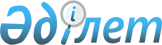 Глубокое аудандық мәслихатының 2022 жылғы 23 желтоқсандағы № 27/6-VІІ "2023-2025 жылдарға арналған Глубокое ауданының кенттер мен ауылдық округтерінің бюджеттері туралы" шешіміне өзгерістер енгізу туралыШығыс Қазақстан облысы Глубокое аудандық мәслихатының 2023 жылғы 11 қыркүйектегі № 4/3-VIII шешімі
      Глубокое аудандық мәслихаты ШЕШТІ:
      1. Глубокое аудандық мәслихатының 2023 жылғы 23 желтоқсандағы № 27/6-VІІ "2023-2025 жылдарға арналған Глубокое ауданының кенттер мен ауылдық округтерінің бюджеттері туралы" шешіміне келесі өзгерістер енгізілсін:
      1 - тармақ жаңа редакцияда жазылсын:
      "1. 2023-2025 жылдарға арналған Глубокое ауданы Алтайский кентінің бюджеті тиісінше 1, 2 және 3 қосымшаларға сәйкес, оның ішінде 2023 жылға арналған келесі көлемдерде бекітілсін:
      1) кірістер – 70 740,6 мың теңге, оның ішінде:
      салықтық түсімдер – 6 932 мың теңге;
      салықтық емес түсімдер – 0 мың теңге;
      негізгі капиталды сатудан түсетін түсімдер – 0 мың теңге;
      трансферттер түсімі – 63 808,6 мың теңге;
      2) шығындар – 71 550,7 мың теңге;
      3) таза бюджеттік кредиттеу – 0 мың теңге, оның ішінде:
      бюджеттік кредиттер - 0 мың теңге;
      бюджеттік кредиттерді өтеу - 0 мың теңге;
      4) қаржы активтерімен операциялар бойынша сальдо - 0 мың теңге, оның ішінде:
      қаржы активтерін сатып алу - 0 мың теңге;
      мемлекеттің қаржы активтерін сатудан түсетін түсімдер - 0 мың теңге;
      5) бюджет тапшылығы (профициті) - - 810,1 мың теңге;
      6) бюджет тапшылығын қаржыландыру (профицитін пайдалану) – 810,1 мың теңге, оның ішінде:
      қарыздар түсімі – 0 мың теңге;
      қарыздарды өтеу – 0 мың теңге;
      бюджет қаражатының пайдаланылатын қалдықтары – 810,1 мың теңге.";
      3 - тармақ жаңа редакцияда жазылсын:
      "3. 2023 жылға арналған Алтайский кентінің бюджетіне ағымдағы нысаналы трансферттер аудандық бюджеттен 60 285,6 мың теңге сомасында ескерілсін.";
      4 - тармақ жаңа редакцияда жазылсын:
      "4. 2023-2025 жылдарға арналған Глубокое ауданы Белоусовка кентінің бюджеті тиісінше 4, 5 және 6 қосымшаларға сәйкес, оның ішінде 2023 жылға арналған келесі көлемдерде бекітілсін:
      1) кірістер – 154 046,6 мың теңге, оның ішінде:
      салықтық түсімдер – 57 494 мың теңге;
      салықтық емес түсімдер – 0 мың теңге;
      негізгі капиталды сатудан түсетін түсімдер – 115,6 мың теңге;
      трансферттер түсімі – 96 437 мың теңге;
      2) шығындар – 164 290,9 мың теңге;
      3) таза бюджеттік кредиттеу – 0 мың теңге, оның ішінде:
      бюджеттік кредиттер - 0 мың теңге;
      бюджеттік кредиттерді өтеу - 0 мың теңге;
      4) қаржы активтерімен операциялар бойынша сальдо - 0 мың теңге, оның ішінде:
      қаржы активтерін сатып алу - 0 мың теңге;
      мемлекеттің қаржы активтерін сатудан түсетін түсімдер - 0 мың теңге;
      5) бюджет тапшылығы (профициті) - -10 244,3 мың теңге;
      6) бюджет тапшылығын қаржыландыру (профицитін пайдалану) – 10 244,3 мың теңге, оның ішінде:
      қарыздар түсімі – 0 мың теңге;
      қарыздарды өтеу – 0 мың теңге;
      бюджет қаражатының пайдаланылатын қалдықтары – 10 244,3 мың теңге.";
      5 - тармақ жаңа редакцияда жазылсын:
      "5. 2023 жылға арналған Белоусовка кентінің бюджетіне ағымдағы нысаналы трансферттер аудандық бюджеттен 96437 мың теңге сомасында ескерілсін.";
      6 - тармақ жаңа редакцияда жазылсын:
      "6. 2023-2025 жылдарға арналған Глубокое ауданы БерҰзовка ауылдық округінің бюджеті тиісінше 7, 8 және 9 қосымшаларға сәйкес, оның ішінде 2023 жылға арналған келесі көлемдерде бекітілсін:
      1) кірістер – 62 830,6 мың теңге, оның ішінде:
      салықтық түсімдер – 7 975,5 мың теңге;
      салықтық емес түсімдер – 0 мың теңге;
      негізгі капиталды сатудан түсетін түсімдер – 0 мың теңге;
      трансферттер түсімі –54 855,1 мың теңге;
      2) шығындар – 63 333,7 мың теңге;
      3) таза бюджеттік кредиттеу – 0 мың теңге, оның ішінде:
      бюджеттік кредиттер - 0 мың теңге;
      бюджеттік кредиттерді өтеу - 0 мың теңге;
      4) қаржы активтерімен операциялар бойынша сальдо - 0 мың теңге, оның ішінде:
      қаржы активтерін сатып алу - 0 мың теңге;
      мемлекеттің қаржы активтерін сатудан түсетін түсімдер - 0 мың теңге;
      5) бюджет тапшылығы (профициті) - -1 503,1 мың теңге;
      6) бюджет тапшылығын қаржыландыру (профицитін пайдалану) – 1 503,1 мың теңге, оның ішінде:
      қарыздар түсімі – 0 мың теңге;
      қарыздарды өтеу – 0 мың теңге;
      бюджет қаражатының пайдаланылатын қалдықтары – 1 503,1 мың теңге.";
      8 - тармақ жаңа редакцияда жазылсын:
      "8. 2023 жылға арналған БерҰзовка ауылдық округінің бюджетіне ағымдағы нысаналы трансферттер аудандық бюджеттен 50 784,1 мың теңге сомасында ескерілсін.";
      9 - тармақ жаңа редакцияда жазылсын:
      "9. 2023-2025 жылдарға арналған Глубокое ауданы Бобровка ауылдық округінің бюджеті тиісінше 10, 11 және 12 қосымшаларға сәйкес, оның ішінде 2023 жылға арналған келесі көлемдерде бекітілсін:
      1) кірістер – 68 728 мың теңге, оның ішінде:
      салықтық түсімдер – 19 169 мың теңге;
      салықтық емес түсімдер – 0 мың теңге;
      негізгі капиталды сатудан түсетін түсімдер – 0 мың теңге;
      трансферттер түсімі – 49 559 мың теңге;
      2) шығындар – 69 990,8 мың теңге;
      3) таза бюджеттік кредиттеу – 0 мың теңге, оның ішінде:
      бюджеттік кредиттер - 0 мың теңге;
      бюджеттік кредиттерді өтеу - 0 мың теңге;
      4) қаржы активтерімен операциялар бойынша сальдо - 0 мың теңге, оның ішінде:
      қаржы активтерін сатып алу - 0 мың теңге;
      мемлекеттің қаржы активтерін сатудан түсетін түсімдер - 0 мың теңге;
      5) бюджет тапшылығы (профициті) - -1262,8 мың теңге;
      6) бюджет тапшылығын қаржыландыру (профицитін пайдалану) – 1262,8 мың теңге, оның ішінде:
      қарыздар түсімі – 0 мың теңге;
      қарыздарды өтеу – 0 мың теңге;
      бюджет қаражатының пайдаланылатын қалдықтары – 1262,8 мың теңге.";
      11 - тармақ жаңа редакцияда жазылсын:
      "11. 2023 жылға арналған Бобровка ауылдық округінің бюджетіне ағымдағы нысаналы трансферттер аудандық бюджеттен 47 798 мың теңге сомасында ескерілсін.";
      12 - тармақ жаңа редакцияда жазылсын:
      "12. 2023-2025 жылдарға арналған Глубокое ауданы Быструха ауылдық округінің бюджеті тиісінше 13, 14 және 15 қосымшаларға сәйкес, оның ішінде 2023 жылға арналған келесі көлемдерде бекітілсін:
      1) кірістер – 101 933,2 мың теңге, оның ішінде:
      салықтық түсімдер – 6 510 мың теңге;
      салықтық емес түсімдер – 0 мың теңге;
      негізгі капиталды сатудан түсетін түсімдер – 0 мың теңге;
      трансферттер түсімі – 95 423,2 мың теңге;
      2) шығындар – 102 351,6 мың теңге;
      3) таза бюджеттік кредиттеу – 0 мың теңге, оның ішінде:
      бюджеттік кредиттер - 0 мың теңге;
      бюджеттік кредиттерді өтеу - 0 мың теңге;
      4) қаржы активтерімен операциялар бойынша сальдо - 0 мың теңге, оның ішінде:
      қаржы активтерін сатып алу - 0 мың теңге;
      мемлекеттің қаржы активтерін сатудан түсетін түсімдер - 0 мың теңге;
      5) бюджет тапшылығы (профициті) - - 418,4 мың теңге;
      6) бюджет тапшылығын қаржыландыру (профицитін пайдалану) – 418,4 мың теңге, оның ішінде:
      қарыздар түсімі – 0 мың теңге;
      қарыздарды өтеу – 0 мың теңге;
      бюджет қаражатының пайдаланылатын қалдықтары – 418,4 мың теңге.";
      14 - тармақ жаңа редакцияда жазылсын:
      "14. 2023 жылға арналған Быструха ауылдық округінің бюджетіне ағымдағы нысаналы трансферттер аудандық бюджеттен 91 777,2 мың теңге сомасында ескерілсін.";
      15 - тармақ жаңа редакцияда жазылсын:
      "15. 2023-2025 жылдарға арналған Глубокое ауданы Верхнеберезовский кентінің бюджеті тиісінше 16, 17 және 18 қосымшаларға сәйкес, оның ішінде 2023 жылға арналған келесі көлемдерде бекітілсін:
      1) кірістер – 78 154 мың теңге, оның ішінде:
      салықтық түсімдер – 7 916,6 мың теңге;
      салықтық емес түсімдер – 0 мың теңге;
      негізгі капиталды сатудан түсетін түсімдер – 34 мың теңге;
      трансферттер түсімі – 70 203,4 мың теңге;
      2) шығындар – 79 073 мың теңге;
      3) таза бюджеттік кредиттеу – 0 мың теңге, оның ішінде:
      бюджеттік кредиттер - 0 мың теңге;
      бюджеттік кредиттерді өтеу - 0 мың теңге;
      4) қаржы активтерімен операциялар бойынша сальдо - 0 мың теңге, оның ішінде:
      қаржы активтерін сатып алу - 0 мың теңге;
      мемлекеттің қаржы активтерін сатудан түсетін түсімдер - 0 мың теңге;
      5) бюджет тапшылығы (профициті) - - 919 мың теңге;
      6) бюджет тапшылығын қаржыландыру (профицитін пайдалану) – 919 мың теңге, оның ішінде:
      қарыздар түсімі – 0 мың теңге;
      қарыздарды өтеу – 0 мың теңге;
      бюджет қаражатының пайдаланылатын қалдықтары – 919 мың теңге.";
      17 - тармақ жаңа редакцияда жазылсын:
      "17. 2023 жылға арналған Верхнеберезовский кентінің бюджетіне ағымдағы нысаналы трансферттер аудандық бюджеттен 64 929,4 мың теңге сомасында ескерілсін.";
      18 - тармақ жаңа редакцияда жазылсын:
      "18. 2023-2025 жылдарға арналған Глубокое ауданы Веселовка ауылдық округінің бюджеті тиісінше 19, 20 және 21 қосымшаларға сәйкес, оның ішінде 2023 жылға арналған келесі көлемдерде бекітілсін:
      1) кірістер – 67 313,5 мың теңге, оның ішінде:
      салықтық түсімдер – 17 237 мың теңге;
      салықтық емес түсімдер – 0 мың теңге;
      негізгі капиталды сатудан түсетін түсімдер – 0 мың теңге;
      трансферттер түсімі – 50 076,5 мың теңге;
      2) шығындар – 67 759,9 мың теңге;
      3) таза бюджеттік кредиттеу – 0 мың теңге, оның ішінде:
      бюджеттік кредиттер - 0 мың теңге;
      бюджеттік кредиттерді өтеу - 0 мың теңге;
      4) қаржы активтерімен операциялар бойынша сальдо - 0 мың теңге, оның ішінде:
      қаржы активтерін сатып алу - 0 мың теңге;
      мемлекеттің қаржы активтерін сатудан түсетін түсімдер - 0 мың теңге;
      5) бюджет тапшылығы (профициті) - - 446,4 мың теңге;
      6) бюджет тапшылығын қаржыландыру (профицитін пайдалану) – 446,4 мың теңге, оның ішінде:
      қарыздар түсімі – 0 мың теңге;
      қарыздарды өтеу – 0 мың теңге;
      бюджет қаражатының пайдаланылатын қалдықтары – 446,4 мың теңге.";
      20 - тармақ жаңа редакцияда жазылсын:
      "20. 2023 жылға арналған Веселовка ауылдық округінің бюджетіне ағымдағы нысаналы трансферттер аудандық бюджеттен 47 542,5 мың теңге сомасында ескерілсін.";
      21 - тармақ жаңа редакцияда жазылсын:
      "21. 2023-2025 жылдарға арналған Глубокое ауданы Глубокое кентінің бюджеті тиісінше 22, 23 және 24 қосымшаларға сәйкес, оның ішінде 2023 жылға арналған келесі көлемдерде бекітілсін:
      1) кірістер – 294 224,6 мың теңге, оның ішінде:
      салықтық түсімдер – 62 260 мың теңге;
      салықтық емес түсімдер – 0 мың теңге;
      негізгі капиталды сатудан түсетін түсімдер – 8 977 мың теңге;
      трансферттер түсімі – 222 987,6 мың теңге;
      2) шығындар – 297 139,7 мың теңге;
      3) таза бюджеттік кредиттеу – 0 мың теңге, оның ішінде:
      бюджеттік кредиттер - 0 мың теңге;
      бюджеттік кредиттерді өтеу - 0 мың теңге;
      4) қаржы активтерімен операциялар бойынша сальдо - 0 мың теңге, оның ішінде:
      қаржы активтерін сатып алу - 0 мың теңге;
      мемлекеттің қаржы активтерін сатудан түсетін түсімдер - 0 мың теңге;
      5) бюджет тапшылығы (профициті) - -2 915,1 мың теңге;
      6) бюджет тапшылығын қаржыландыру (профицитін пайдалану) – 2 915,1 мың теңге, оның ішінде:
      қарыздар түсімі – 0 мың теңге;
      қарыздарды өтеу – 0 мың теңге;
      бюджет қаражатының пайдаланылатын қалдықтары – 2 915,1 мың теңге.";
      23 - тармақ жаңа редакцияда жазылсын:
      "23. 2023 жылға арналған Глубокое кентінің бюджетіне ағымдағы нысаналы трансферттер аудандық бюджеттен 221 892,6 мың теңге сомасында ескерілсін.";
      24 - тармақ жаңа редакцияда жазылсын:
      "24. 2023-2025 жылдарға арналған Глубокое ауданы Ертіс ауылдық округінің бюджеті тиісінше 25, 26 және 27 қосымшаларға сәйкес, оның ішінде 2023 жылға арналған келесі көлемдерде бекітілсін:
      1) кірістер – 162 678,5 мың теңге, оның ішінде:
      салықтық түсімдер – 37 755,4 мың теңге;
      салықтық емес түсімдер – 225 мың теңге;
      негізгі капиталды сатудан түсетін түсімдер – 699,7 мың теңге;
      трансферттер түсімі – 123 998,4 мың теңге;
      2) шығындар – 165 730,4 мың теңге;
      3) таза бюджеттік кредиттеу – 0 мың теңге, оның ішінде:
      бюджеттік кредиттер - 0 мың теңге;
      бюджеттік кредиттерді өтеу - 0 мың теңге;
      4) қаржы активтерімен операциялар бойынша сальдо - 0 мың теңге, оның ішінде:
      қаржы активтерін сатып алу - 0 мың теңге;
      мемлекеттің қаржы активтерін сатудан түсетін түсімдер - 0 мың теңге;
      5) бюджет тапшылығы (профициті) - -3 051,9 мың теңге;
      6) бюджет тапшылығын қаржыландыру (профицитін пайдалану) –3 051,9 мың теңге, оның ішінде:
      қарыздар түсімі – 0 мың теңге;
      қарыздарды өтеу – 0 мың теңге;
      бюджет қаражатының пайдаланылатын қалдықтары – 3 051,9 мың теңге.";
      26 - тармақ жаңа редакцияда жазылсын:
      "26. 2023 жылға арналған Ертіс ауылдық округінің бюджетіне ағымдағы нысаналы трансферттер аудандық бюджеттен – 122 407,4 мың теңге сомасында ескерілсін.";
      27 - тармақ жаңа редакцияда жазылсын:
      "27. 2023-2025 жылдарға арналған Глубокое ауданы Кожохово ауылдық округінің бюджеті тиісінше 28, 29 және 30 қосымшаларға сәйкес, оның ішінде 2023 жылға арналған келесі көлемдерде бекітілсін:
      1) кірістер – 69 767,2 мың теңге, оның ішінде:
      салықтық түсімдер – 11 158,6 мың теңге;
      салықтық емес түсімдер – 0 мың теңге;
      негізгі капиталды сатудан түсетін түсімдер – 28 мың теңге;
      трансферттер түсімі – 58 580,6 мың теңге;
      2) шығындар – 71 048,1 мың теңге;
      3) таза бюджеттік кредиттеу – 0 мың теңге, оның ішінде:
      бюджеттік кредиттер - 0 мың теңге;
      бюджеттік кредиттерді өтеу - 0 мың теңге;
      4) қаржы активтерімен операциялар бойынша сальдо - 0 мың теңге, оның ішінде:
      қаржы активтерін сатып алу - 0 мың теңге;
      мемлекеттің қаржы активтерін сатудан түсетін түсімдер - 0 мың теңге;
      5) бюджет тапшылығы (профициті) - -1 280,9 мың теңге;
      6) бюджет тапшылығын қаржыландыру (профицитін пайдалану) – 1 280,9 мың теңге, оның ішінде:
      қарыздар түсімі – 0 мың теңге;
      қарыздарды өтеу – 0 мың теңге;
      бюджет қаражатының пайдаланылатын қалдықтары – 1 280,9 мың теңге.";
      29 - тармақ жаңа редакцияда жазылсын:
      "29. 2023 жылға арналған Кожохово ауылдық округінің бюджетіне ағымдағы нысаналы трансферттер аудандық бюджеттен 55 124,6 мың теңге сомасында ескерілсін.";
      30 - тармақ жаңа редакцияда жазылсын:
      "30. 2023-2025 жылдарға арналған Глубокое ауданы Краснояр ауылдық округінің бюджеті тиісінше 31, 32 және 33 қосымшаларға сәйкес, оның ішінде 2023 жылға арналған келесі көлемдерде бекітілсін:
      1) кірістер – 261 194,5 мың теңге, оның ішінде:
      салықтық түсімдер – 20 397 мың теңге;
      салықтық емес түсімдер – 0 мың теңге;
      негізгі капиталды сатудан түсетін түсімдер – 3 167 мың теңге;
      трансферттер түсімі – 237 630,5 мың теңге;
      2) шығындар – 263 273,4 мың теңге;
      3) таза бюджеттік кредиттеу – 0 мың теңге, оның ішінде:
      бюджеттік кредиттер - 0 мың теңге;
      бюджеттік кредиттерді өтеу - 0 мың теңге;
      4) қаржы активтерімен операциялар бойынша сальдо - 0 мың теңге, оның ішінде:
      қаржы активтерін сатып алу - 0 мың теңге;
      мемлекеттің қаржы активтерін сатудан түсетін түсімдер - 0 мың теңге;
      5) бюджет тапшылығы (профициті) - -2 078,9 мың теңге;
      6) бюджет тапшылығын қаржыландыру (профицитін пайдалану) – 2 078,9 мың теңге, оның ішінде:
      қарыздар түсімі – 0 мың теңге;
      қарыздарды өтеу – 0 мың теңге;
      бюджет қаражатының пайдаланылатын қалдықтары – 2 078,9 мың теңге.";
      32 - тармақ жаңа редакцияда жазылсын:
      "32. 2023 жылға арналған Краснояр ауылдық округінің бюджетіне ағымдағы нысаналы трансферттер 235 944,5 мың теңге сомасында, оның ішінде облыстық бюджеттен трансферттер есебінен 135 684,3 мың теңге сомасында, аудандық бюджеттен 100 260,2 мың теңге сомасында ескерілсін.";
      33 - тармақ жаңа редакцияда жазылсын:
      "33. 2023-2025 жылдарға арналған Глубокое ауданы Малоубинка ауылдық округінің бюджеті тиісінше 34, 35 және 36 қосымшаларға сәйкес, оның ішінде 2023 жылға арналған келесі көлемдерде бекітілсін:
      1) кірістер – 57 365 мың теңге, оның ішінде:
      салықтық түсімдер – 3 474 мың теңге;
      салықтық емес түсімдер – 0 мың теңге;
      негізгі капиталды сатудан түсетін түсімдер –0 мың теңге;
      трансферттер түсімі – 53 891 мың теңге;
      2) шығындар – 57 576,8 мың теңге;
      3) таза бюджеттік кредиттеу – 0 мың теңге, оның ішінде:
      бюджеттік кредиттер - 0 мың теңге;
      бюджеттік кредиттерді өтеу - 0 мың теңге;
      4) қаржы активтерімен операциялар бойынша сальдо - 0 мың теңге, оның ішінде:
      қаржы активтерін сатып алу - 0 мың теңге;
      мемлекеттің қаржы активтерін сатудан түсетін түсімдер - 0 мың теңге;
      5) бюджет тапшылығы (профициті) - -211,8 мың теңге;
      6) бюджет тапшылығын қаржыландыру (профицитін пайдалану) – 211,8 мың теңге, оның ішінде:
      қарыздар түсімі – 0 мың теңге;
      қарыздарды өтеу – 0 мың теңге;
      бюджет қаражатының пайдаланылатын қалдықтары – 211,8 мың теңге."
      35 - тармақ жаңа редакцияда жазылсын:
      "35. 2023 жылға арналған Малоубинка ауылдық округінің бюджетіне ағымдағы нысаналы трансферттер аудандық бюджеттен 49 440 мың теңге сомасында ескерілсін.";
      36 - тармақ жаңа редакцияда жазылсын:
      "36. 2023-2025 жылдарға арналған Глубокое ауданы Опытное поле ауылдық округінің бюджеті тиісінше 37, 38 және 39 қосымшаларға сәйкес, оның ішінде 2023 жылға арналған келесі көлемдерде бекітілсін:
      1) кірістер – 88 475,5 мың теңге, оның ішінде:
      салықтық түсімдер – 26 480,8 мың теңге;
      салықтық емес түсімдер – 0 мың теңге;
      негізгі капиталды сатудан түсетін түсімдер – 133,7 мың теңге;
      трансферттер түсімі – 61 861 мың теңге;
      2) шығындар – 90 442,6 мың теңге;
      3) таза бюджеттік кредиттеу – 0 мың теңге, оның ішінде:
      бюджеттік кредиттер - 0 мың теңге;
      бюджеттік кредиттерді өтеу - 0 мың теңге;
      4) қаржы активтерімен операциялар бойынша сальдо - 0 мың теңге, оның ішінде:
      қаржы активтерін сатып алу - 0 мың теңге;
      мемлекеттің қаржы активтерін сатудан түсетін түсімдер - 0 мың теңге;
      5) бюджет тапшылығы (профициті) - -1 967,1 мың теңге;
      6) бюджет тапшылығын қаржыландыру (профицитін пайдалану) – 1 967,1 мың теңге, оның ішінде:
      қарыздар түсімі – 0 мың теңге;
      қарыздарды өтеу – 0 мың теңге;
      бюджет қаражатының пайдаланылатын қалдықтары – 1 967,1 мың теңге.";
      38 - тармақ жаңа редакцияда жазылсын:
      "38. 2023 жылға арналған Опытное поле ауылдық округінің бюджетіне ағымдағы нысаналы трансферттер аудандық бюджеттен 58 890 мың теңге сомасында ескерілсін.";
      39 - тармақ келесі редакцияда жазылсын:
      "39. 2023-2025 жылдарға арналған Глубокое ауданы Секисовка ауылдық округінің бюджеті тиісінше 40, 41 және 42 қосымшаларға сәйкес, оның ішінде 2023 жылға арналған келесі көлемдерде бекітілсін:
      1) кірістер – 215 324,4 мың теңге, оның ішінде:
      салықтық түсімдер – 15 485 мың теңге;
      салықтық емес түсімдер – 0 мың теңге;
      негізгі капиталды сатудан түсетін түсімдер – 505 мың теңге;
      трансферттер түсімі – 199 334,4 мың теңге;
      2) шығындар – 216 360,5 мың теңге;
      3) таза бюджеттік кредиттеу – 0 мың теңге, оның ішінде:
      бюджеттік кредиттер - 0 мың теңге;
      бюджеттік кредиттерді өтеу - 0 мың теңге;
      4) қаржы активтерімен операциялар бойынша сальдо - 0 мың теңге, оның ішінде:
      қаржы активтерін сатып алу - 0 мың теңге;
      мемлекеттің қаржы активтерін сатудан түсетін түсімдер - 0 мың теңге;
      5) бюджет тапшылығы (профициті) - -1 036,1 мың теңге;
      6) бюджет тапшылығын қаржыландыру (профицитін пайдалану) – 1 036,1 мың теңге, оның ішінде:
      қарыздар түсімі – 0 мың теңге;
      қарыздарды өтеу – 0 мың теңге;
      бюджет қаражатының пайдаланылатын қалдықтары – 1 036,1 мың теңге.";
      41 - тармақ жаңа редакцияда жазылсын:
      "41. 2023 жылға арналған Секисовка ауылдық округінің бюджетіне ағымдағы нысаналы трансферттер 197 163,4 мың теңге сомасында, оның ішінде облыстық бюджеттен трансферттер есебінен 123 576 мың теңге сомасында, аудандық бюджеттен 73 587,4 мың теңге сомасында ескерілсін.";
      42 - тармақ жаңа редакцияда жазылсын:
      "42. 2023-2025 жылдарға арналған Глубокое ауданы Тархан ауылдық округінің бюджеті тиісінше 43, 44 және 45 қосымшаларға сәйкес, оның ішінде 2023 жылға арналған келесі көлемдерде бекітілсін:
      1) кірістер – 229 922,6 мың теңге, оның ішінде:
      салықтық түсімдер – 16 931 мың теңге;
      салықтық емес түсімдер – 0 мың теңге;
      негізгі капиталды сатудан түсетін түсімдер – 0 мың теңге;
      трансферттер түсімі – 212 991,6 мың теңге;
      2) шығындар – 232 643,5 мың теңге;
      3) таза бюджеттік кредиттеу – 0 мың теңге, оның ішінде:
      бюджеттік кредиттер - 0 мың теңге;
      бюджеттік кредиттерді өтеу - 0 мың теңге;
      4) қаржы активтерімен операциялар бойынша сальдо - 0 мың теңге, оның ішінде:
      қаржы активтерін сатып алу - 0 мың теңге;
      мемлекеттің қаржы активтерін сатудан түсетін түсімдер - 0 мың теңге;
      5) бюджет тапшылығы (профициті) - -2 720,9 мың теңге;
      6) бюджет тапшылығын қаржыландыру (профицитін пайдалану) – 2 720,9 мың теңге, оның ішінде:
      қарыздар түсімі – 0 мың теңге;
      қарыздарды өтеу – 0 мың теңге;
      бюджет қаражатының пайдаланылатын қалдықтары – 2 720,9 мың теңге.";
      44 - тармақ жаңа редакцияда жазылсын:
      "44. 2023 жылға арналған Тархан ауылдық округінің бюджетіне ағымдағы нысаналы трансферттер 211 368,6 мың теңге сомасында, оның ішінде облыстық бюджеттен трансферттер есебінен 157 390,3 мың теңге сомасында, аудандық бюджеттен 53 978,3 мың теңге сомасында ескерілсін.";
      45 - тармақ жаңа редакцияда жазылсын:
      "45. 2023-2025 жылдарға арналған Глубокое ауданы Ушаново ауылдық округінің бюджеті тиісінше 46, 47 және 48 қосымшаларға сәйкес, оның ішінде 2023 жылға арналған келесі көлемдерде бекітілсін:
      1) кірістер – 89 667,9 мың теңге, оның ішінде:
      салықтық түсімдер – 17 253,9 мың теңге;
      салықтық емес түсімдер – 0 мың теңге;
      негізгі капиталды сатудан түсетін түсімдер – 10 мың теңге;
      трансферттер түсімі – 72 404 мың теңге;
      2) шығындар – 90 579,4 мың теңге;
      3) таза бюджеттік кредиттеу – 0 мың теңге, оның ішінде:
      бюджеттік кредиттер - 0 мың теңге;
      бюджеттік кредиттерді өтеу - 0 мың теңге;
      4) қаржы активтерімен операциялар бойынша сальдо - 0 мың теңге, оның ішінде:
      қаржы активтерін сатып алу - 0 мың теңге;
      мемлекеттің қаржы активтерін сатудан түсетін түсімдер - 0 мың теңге;
      5) бюджет тапшылығы (профициті) - - 911,5 мың теңге;
      6) бюджет тапшылығын қаржыландыру (профицитін пайдалану) – 911,5 мың теңге, оның ішінде:
      қарыздар түсімі – 0 мың теңге;
      қарыздарды өтеу – 0 мың теңге;
      бюджет қаражатының пайдаланылатын қалдықтары – 911,5 мың теңге.";
      47 - тармақ жаңа редакцияда жазылсын:
      "47. 2023 жылға арналған Ушаново ауылдық округінің бюджетіне ағымдағы нысаналы трансферттер аудандық бюджеттен 69 753 мың теңге сомасында ескерілсін.";
      48 - тармақ жаңа редакцияда жазылсын:
      "48. 2023-2025 жылдарға арналған Глубокое ауданы Черемшанка ауылдық округінің бюджеті тиісінше 49, 50 және 51 қосымшаларға сәйкес, оның ішінде 2023 жылға арналған келесі көлемдерде бекітілсін:
      1) кірістер – 184 876,9 мың теңге, оның ішінде:
      салықтық түсімдер – 12 653 мың теңге;
      салықтық емес түсімдер – 0 мың теңге;
      негізгі капиталды сатудан түсетін түсімдер – 0 мың теңге;
      трансферттер түсімі – 172 223,9 мың теңге;
      2) шығындар – 187 102,2 мың теңге;
      3) таза бюджеттік кредиттеу – 0 мың теңге, оның ішінде:
      бюджеттік кредиттер - 0 мың теңге;
      бюджеттік кредиттерді өтеу - 0 мың теңге;
      4) қаржы активтерімен операциялар бойынша сальдо - 0 мың теңге, оның ішінде:
      қаржы активтерін сатып алу - 0 мың теңге;
      мемлекеттің қаржы активтерін сатудан түсетін түсімдер - 0 мың теңге;
      5) бюджет тапшылығы (профициті) - -2 225,3 мың теңге;
      6) бюджет тапшылығын қаржыландыру (профицитін пайдалану) – 2 225,3 мың теңге, оның ішінде:
      қарыздар түсімі – 0 мың теңге;
      қарыздарды өтеу – 0 мың теңге;
      бюджет қаражатының пайдаланылатын қалдықтары – 2 225,3 мың теңге.";
      50 - тармақ жаңа редакцияда жазылсын:
      "50. 2023 жылға арналған Черемшанка ауылдық округінің бюджетіне ағымдағы нысаналы трансферттер 167 610,9 мың теңге сомасында, оның ішінде облыстық бюджеттен трансферттер есебінен 112 261,7 мың теңге сомасында, аудандық бюджеттен 55 349,2 мың теңге сомасында ескерілсін.";
      1, 4, 7, 10, 13, 16, 19, 22, 25, 28, 31, 34, 37, 40, 43, 46, 49 қосымшалар осы шешімнің 1, 2, 3, 4, 5, 6, 7, 8, 9, 10, 11, 12, 13, 14, 15, 16, 17 қосымшаларына сәйкес редакцияда жазылсын.
      2. Осы шешім 2023 жылдың 1 қаңтарынан бастап қолданысқа енгізіледі. 2023 жылға арналған Глубокое ауданы Алтайский кентінің бюджеті 2023 жылға арналған Глубокое ауданы Белоусовка кентінің бюджеті 2023 жылға арналған Глубокое ауданы БерҰзовка ауылдық округінің бюджеті 2023 жылға арналған Глубокое ауданы Бобровка ауылдық округінің бюджеті 2023 жылға арналған Глубокое ауданы Быструха ауылдық округінің бюджеті 2023 жылға арналған Глубокое ауданы Верхнеберезовский кентінің бюджеті 2023 жылға арналған Глубокое ауданы Веселовка ауылдық округінің бюджеті 2023 жылға арналған Глубокое ауданы Глубокое кентінің бюджеті 2023 жылға арналған Глубокое ауданы Ертіс ауылдық округінің бюджеті 2023 жылға арналған Глубокое ауданы Кожохово ауылдық округінің бюджеті 2023 жылға арналған Глубокое ауданы Краснояр ауылдық округінің бюджеті 2023 жылға арналған Глубокое ауданы Малоубинка ауылдық округінің бюджеті 2023 жылға арналған Глубокое ауданы Опытное поле ауылдық округінің бюджеті 2023 жылға арналған Глубокое ауданы Секисовка ауылдық округінің бюджеті 2023 жылға арналған Глубокое ауданы Тархан ауылдық округінің бюджеті 2023 жылға арналған Глубокое ауданы Ушаново ауылдық округінің бюджеті 2023 жылға арналған Глубокое ауданы Черемшанка ауылдық округінің бюджеті
					© 2012. Қазақстан Республикасы Әділет министрлігінің «Қазақстан Республикасының Заңнама және құқықтық ақпарат институты» ШЖҚ РМК
				
      Глубокое аудандық мәслихатының төрағасы 

А. Калигожин
Глубокое 
аудандық мәслихатының 
2023 жылғы 11 қырқүйектегі 
№ 4/3-VІІІ шешіміне 1 қосымша Глубокое 
аудандық мәслихатының 
2022 жылғы 23 желтоқсандағы 
№ 27/6-VІІ шешіміне 1 қосымша
Санаты
Санаты
Санаты
Санаты
Сомасы, мың теңге
Сыныбы
Сыныбы
Сыныбы
Сомасы, мың теңге
Ішкі сыныбы
Ішкі сыныбы
Сомасы, мың теңге
Атауы
Сомасы, мың теңге
1

2

3

4

5

I. Кірістер
70740,6
Меншікті кірістер
6932
1
Салықтық түсімдер
6932
01
Табыс салығы
1269
2
Жеке табыс салығы
1269
04
Меншікке салынатын салықтар
4997
1
Мүлікке салынатын салықтар
96
3
Жер салығы
46
4
Көлік құралдарына салынатын салықтар
4855
05
Тауарларға, жұмыстарға және қызметтерге салынатын iшкi салықтар
666
3
Табиғи және басқа да ресурстарды пайдаланғаны үшiн түсетiн түсiмдер
666
4
Трансферттер түсімі 
63808,6
02
Мемлекеттік басқарудың жоғары тұрған органдарынан түсетін трансферттер
63808,6
3
Аудандардың (облыстық маңызы бар қаланың) бюджетінен трансферттер
63808,6
Функционалдық топ
Функционалдық топ
Функционалдық топ
Функционалдық топ
Функционалдық топ
Сомасы, мың теңге
Функционалдық кіші топ
Функционалдық кіші топ
Функционалдық кіші топ
Функционалдық кіші топ
Сомасы, мың теңге
Бағдарлама әкімшісі
Бағдарлама әкімшісі
Бағдарлама әкімшісі
Сомасы, мың теңге
Бағдарлама
Бағдарлама
Сомасы, мың теңге
Атауы
Сомасы, мың теңге
1

2

3

4

5

6

01
II. Шығындар
71550,7
Жалпы сипаттағы мемлекеттік қызметтер
39774,4
1
Мемлекеттiк басқарудың жалпы функцияларын орындайтын өкiлдi, атқарушы және басқа органдар
39774,4
124
Аудандық маңызы бар қала, ауыл, кент, ауылдық округ әкімінің аппараты
39774,4
001
Аудандық маңызы бар қала, ауыл, кент, ауылдық округ әкімінің қызметін қамтамасыз ету жөніндегі қызметтер
32339,3
022
Мемлекеттік органның күрделі шығыстары
7435,1
07
Тұрғын үй-коммуналдық шаруашылық
15420
2
Коммуналдық шаруашылық
10155
124
Аудандық маңызы бар қала, ауыл, кент, ауылдық округ әкімінің аппараты
10155
014
Елді мекендерді сумен жабдықтауды ұйымдастыру
10155
3
Елді мекендерді көркейту
5265
124
Аудандық маңызы бар қала, ауыл, кент, ауылдық округ әкімінің аппараты
5265
008
Елді мекендердегі көшелерді жарықтандыру
3694
009
Елді мекендердің санитариясын қамтамасыз ету
591
011
Елді мекендерді абаттандыру және көгалдандыру 
980
12
Көлік және коммуникация
16356
1
Автомобиль көлігі
16356
124
Аудандық маңызы бар қала, ауыл, кент, ауылдық округ әкімінің аппараты
16356
013
Аудандық маңызы бар қалаларда, ауылдарда, кенттерде, ауылдық округтарда автомобиль жолдарының жұмыс істеуін қамтамасыз ету 
16356
15
Трансферттер
0,3
1
Трансферттер
0,3
124
Аудандық маңызы бар қала, ауыл, кент, ауылдық округ әкімінің аппараты
0,3
048
Пайдаланылмаған (толық пайдаланылмаған) нысаналы трансферттерді қайтару
0,3
III. Таза бюджеттік кредиттеу
0
IV. Қаржы активтерімен операциялар бойынша сальдо
0
Қаржы активтерін сатып алу
0
Мемлекеттік қаржы активтерін сатудан түсетін түсімдер
0
V. Бюджет тапшылығы (профициті) 
-810,1
VI. Бюджет тапшылығын қаржыландыру (профицитін пайдалану) 
810,1
Қарыздар түсімі
0
Қарыздарды өтеу
0
8
Бюджет қаражатының пайдаланылатын қалдықтары
810,1
01
Бюджет қаражаты қалдықтары
810,1
1
Бюджет қаражатының бос қалдықтары
810,1Глубокое 
аудандық мәслихатының 
2023 жылғы 11 қырқүйектегі 
№ 4/3-VІІІ шешіміне 2 қосымшаГлубокое 
аудандық мәслихатының 
2022 жылғы 23 желтоқсандағы 
№ 27/6-VІІ шешіміне 4 қосымша
Санаты
Санаты
Санаты
Санаты
Сомасы, мың теңге
Сыныбы
Сыныбы
Сыныбы
Сомасы, мың теңге
Ішкі сыныбы
Ішкі сыныбы
Сомасы, мың теңге
Атауы
Сомасы, мың теңге
1

2

3

4

5

I. Кірістер
154046,6
Меншікті кірістер
57609,6
1
Салықтық түсімдер
57494
01
Табыс салығы
24015
2
Жеке табыс салығы
24015
04
Меншікке салынатын салықтар
33123
1
Мүлікке салынатын салықтар
900
3
Жер салығы
280
4
Көлік құралдарына салынатын салықтар
31943
05
Тауарларға, жұмыстарға және қызметтерге салынатын iшкi салықтар
356
3
Табиғи және басқа да ресурстарды пайдаланғаны үшiн түсетiн түсiмдер
356
3
Негізгі капиталды сатудан түсетін түсімдер
115,6
03
Жердi және материалдық емес активтердi сату
115,6
03
1
Жерді сату
112
03
2
Материалдық емес активтерді сату 
3,6
4
Трансферттер түсімі
96437
02
Мемлекеттік басқарудың жоғары тұрған органдарынан түсетін трансферттер
96437
3
Аудандардың (облыстық маңызы бар қаланың) бюджетінен трансферттер
96437
Функционалдық топ
Функционалдық топ
Функционалдық топ
Функционалдық топ
Функционалдық топ
Сомасы, мың теңге
Функционалдық кіші топ
Функционалдық кіші топ
Функционалдық кіші топ
Функционалдық кіші топ
Сомасы, мың теңге
Бағдарлама әкімшісі
Бағдарлама әкімшісі
Бағдарлама әкімшісі
Сомасы, мың теңге
Бағдарлама
Бағдарлама
Сомасы, мың теңге
Атауы
Сомасы, мың теңге
1

2

3

4

5

6

II. Шығындар
164290,9
01
Жалпы сипаттағы мемлекеттік қызметтер
60289,2
1
Мемлекеттiк басқарудың жалпы функцияларын орындайтын өкiлдi, атқарушы және басқа органдар
60289,2
124
Аудандық маңызы бар қала, ауыл, кент, ауылдық округ әкімінің аппараты
60289,2
001
Аудандық маңызы бар қала, ауыл, кент, ауылдық округ әкімінің қызметін қамтамасыз ету жөніндегі қызметтер
59335,6
022
Мемлекеттік органның күрделі шығыстары
953,6
07
Тұрғын үй-коммуналдық шаруашылық
63243,2
2
Коммуналдық шаруашылық
4995
124
Аудандық маңызы бар қала, ауыл, кент, ауылдық округ әкімінің аппараты
4995
014
Елді мекендерді сумен жабдықтауды ұйымдастыру
4995
3
Елді мекендерді көркейту
58248,2
124
Аудандық маңызы бар қала, ауыл, кент, ауылдық округ әкімінің аппараты
58248,2
008
Елді мекендердегі көшелерді жарықтандыру
24287
009
Елді мекендердің санитариясын қамтамасыз ету
2253
011
Елді мекендерді абаттандыру және көгалдандыру 
31708,2
12
Көлік және коммуникация
40663,4
1
Автомобиль көлігі
40663,4
124
Аудандық маңызы бар қала, ауыл, кент, ауылдық округ әкімінің аппараты
40663,4
013
Аудандық маңызы бар қалаларда, ауылдарда, кенттерде, ауылдық округтарда автомобиль жолдарының жұмыс істеуін қамтамасыз ету 
40663,4
15
Трансферттер
95,1
1
Трансферттер
95,1
124
Аудандық маңызы бар қала, ауыл, кент, ауылдық округ әкімінің аппараты
95,1
048
Пайдаланылмаған (толық пайдаланылмаған) нысаналы трансферттерді қайтару
95,1
III. Таза бюджеттік кредиттеу
0
IV. Қаржы активтерімен операциялар бойынша сальдо
0
Қаржы активтерін сатып алу
0
Мемлекеттік қаржы активтерін сатудан түсетін түсімдер
0
V. Бюджет тапшылығы (профициті) 
-10244,3
VI. Бюджет тапшылығын қаржыландыру (профицитін пайдалану) 
10244,3
Қарыздар түсімі
0
Қарыздарды өтеу
0
8
Бюджет қаражатының пайдаланылатын қалдықтары
10244,3
01
Бюджет қаражаты қалдықтары
10244,3
1
Бюджет қаражатының бос қалдықтары
10244,3Глубокое 
аудандық мәслихатының 
2023 жылғы 11 қырқүйектегі 
№ 4/3-VІІІ шешіміне 3 қосымшаГлубокое 
аудандық мәслихатының 
2022 жылғы 23 желтоқсандағы 
№ 27/6-VІІ шешіміне 7 қосымша
Санаты
Санаты
Санаты
Санаты
Сомасы, мың теңге
Сыныбы
Сыныбы
Сыныбы
Сомасы, мың теңге
Ішкі сыныбы
Ішкі сыныбы
Сомасы, мың теңге
Атауы
Сомасы, мың теңге
1

2

3

4

5

I. Кірістер
62830,6
Меншікті кірістер
7975,5
1
Салықтық түсімдер
7975,5
01
Табыс салығы
1224
2
Жеке табыс салығы
1224
04
Меншікке салынатын салықтар
6552,5
1
Мүлікке салынатын салықтар
125
3
Жер салығы
34,5
4
Көлік құралдарына салынатын салықтар
4222,5
5
Бірыңғай жер салығы
2170,5
05
Тауарларға, жұмыстарға және қызметтерге салынатын iшкi салықтар
199
3
Табиғи және басқа да ресурстарды пайдаланғаны үшiн түсетiн түсiмдер
199
4
Трансферттер түсімі
54855,1
02
Мемлекеттік басқарудың жоғары тұрған органдарынан түсетін трансферттер
54855,1
3
Аудандардың (облыстық маңызы бар қаланың) бюджетінен трансферттер
54855,1
Функционалдық топ
Функционалдық топ
Функционалдық топ
Функционалдық топ
Функционалдық топ
Сомасы, мың теңге
Функционалдық кіші топ
Функционалдық кіші топ
Функционалдық кіші топ
Функционалдық кіші топ
Сомасы, мың теңге
Бағдарлама әкімшісі
Бағдарлама әкімшісі
Бағдарлама әкімшісі
Сомасы, мың теңге
Бағдарлама 
Бағдарлама 
Сомасы, мың теңге
Атауы
Сомасы, мың теңге
1

2

3

4

5

6

II. Шығындар
64333,7
01
Жалпы сипаттағы мемлекеттік қызметтер
37196,5
1
Мемлекеттiк басқарудың жалпы функцияларын орындайтын өкiлдi, атқарушы және басқа органдар
37196,5
124
Аудандық маңызы бар қала, ауыл, кент, ауылдық округ әкімінің аппараты
37196,5
001
Аудандық маңызы бар қала, ауыл, кент, ауылдық округ әкімінің қызметін қамтамасыз ету жөніндегі қызметтер
36726,9
022
Мемлекеттік органның күрделі шығыстары
469,6
07
Тұрғын үй-коммуналдық шаруашылық
23531,2
3
Елді мекендерді көркейту
23531,2
124
Аудандық маңызы бар қала, ауыл, кент, ауылдық округ әкімінің аппараты
23531,2
008
Елді мекендердегі көшелерді жарықтандыру
5226
009
Елді мекендердің санитариясын қамтамасыз ету
521
011
Елді мекендерді абаттандыру және көгалдандыру 
17784,2
08
Мәдениет, спорт, туризм және ақпараттық кеңістiк
490
2
Спорт
490
124
Аудандық маңызы бар қала, ауыл, кент, ауылдық округ әкімінің аппараты
490
028
Жергілікті деңгейде дене шынықтыру-сауықтыру және спорттық іс-шараларды өткізу
490
12
Көлік және коммуникация
3115,9
1
Автомобиль көлігі
3115,9
124
Аудандық маңызы бар қала, ауыл, кент, ауылдық округ әкімінің аппараты
3115,9
013
Аудандық маңызы бар қалаларда, ауылдарда, кенттерде, ауылдық округтарда автомобиль жолдарының жұмыс істеуін қамтамасыз ету 
3115,9
15
Трансферттер
0,1
1
Трансферттер
0,1
124
Аудандық маңызы бар қала, ауыл, кент, ауылдық округ әкімінің аппараты
0,1
048
Пайдаланылмаған (толық пайдаланылмаған) нысаналы трансферттерді қайтару
0,1
III. Таза бюджеттік кредиттеу
0
IV. Қаржы активтерімен операциялар бойынша сальдо
0
Қаржы активтерін сатып алу
0
Мемлекеттік қаржы активтерін сатудан түсетін түсімдер
0
V. Бюджет тапшылығы (профициті) 
-1503,1
VI. Бюджет тапшылығын қаржыландыру (профицитін пайдалану) 
1503,1
Қарыздар түсімі
0
Қарыздарды өтеу
0
8
Бюджет қаражатының пайдаланылатын қалдықтары
1503,1
01
Бюджет қаражаты қалдықтары
1503,1
1
Бюджет қаражатының бос қалдықтары
1503,1Глубокое 
аудандық мәслихатының 
2023 жылғы 11 қырқүйектегі 
№ 4/3-VІІІ шешіміне 4 қосымшаГлубокое 
аудандық мәслихатының 
2022 жылғы 23 желтоқсандағы 
№ 27/6-VІІ шешіміне 10 қосымша
Санаты
Санаты
Санаты
Санаты
Сомасы, мың теңге
Сыныбы
Сыныбы
Сыныбы
Сомасы, мың теңге
Ішкі сыныбы
Ішкі сыныбы
Сомасы, мың теңге
Атауы
Сомасы, мың теңге
1

2

3

4

5

I. Кірістер
68728
Меншікті кірістер
19169
1
Салықтық түсімдер
19169
01
Табыс салығы
2795
2
Жеке табыс салығы
2795
04
Меншікке салынатын салықтар
16170
1
Мүлікке салынатын салықтар
973
3
Жер салығы
775
4
Көлік құралдарына салынатын салықтар
14422
1
05
Тауарларға, жұмыстарға және қызметтерге салынатын iшкi салықтар
204
1
05
3
Табиғи және басқа да ресурстарды пайдаланғаны үшiн түсетiн түсiмдер
204
4
Трансферттер түсімі
49559
02
Мемлекеттік басқарудың жоғары тұрған органдарынан түсетін трансферттер
49559
3
Аудандардың (облыстық маңызы бар қаланың) бюджетінен трансферттер
49559
Функционалдық топ
Функционалдық топ
Функционалдық топ
Функционалдық топ
Функционалдық топ
Сомасы, мың теңге
Функционалдық кіші топ
Функционалдық кіші топ
Функционалдық кіші топ
Функционалдық кіші топ
Сомасы, мың теңге
Бағдарлама әкімшісі
Бағдарлама әкімшісі
Бағдарлама әкімшісі
Сомасы, мың теңге
Бағдарлама
Бағдарлама
Сомасы, мың теңге
Атауы
Сомасы, мың теңге
1

2

3

4

5

6

II. Шығындар
69990,8
01
Жалпы сипаттағы мемлекеттік қызметтер
43050,3
1
Мемлекеттiк басқарудың жалпы функцияларын орындайтын өкiлдi, атқарушы және басқа органдар
43050,3
124
Аудандық маңызы бар қала, ауыл, кент, ауылдық округ әкімінің аппараты
43050,3
001
Аудандық маңызы бар қала, ауыл, кент, ауылдық округ әкімінің қызметін қамтамасыз ету жөніндегі қызметтер
41894,3
022
Мемлекеттік органның күрделі шығыстары
1156
07
Тұрғын үй-коммуналдық шаруашылық
7861,3
3
Елді мекендерді көркейту
7861,3
124
Аудандық маңызы бар қала, ауыл, кент, ауылдық округ әкімінің аппараты
7861,3
008
Елді мекендердегі көшелерді жарықтандыру
6685,3
009
Елді мекендердің санитариясын қамтамасыз ету
796
011
Елді мекендерді абаттандыру және көгалдандыру 
380
12
Көлік және коммуникация
19079
1
Автомобиль көлігі
19079
124
Аудандық маңызы бар қала, ауыл, кент, ауылдық округ әкімінің аппараты
19079
013
Аудандық маңызы бар қалаларда, ауылдарда, кенттерде, ауылдық округтарда автомобиль жолдарының жұмыс істеуін қамтамасыз ету 
19079
15
Трансферттер
0,2
1
Трансферттер
0,2
124
Аудандық маңызы бар қала, ауыл, кент, ауылдық округ әкімінің аппараты
0,2
048
Пайдаланылмаған (толық пайдаланылмаған) нысаналы трансферттерді қайтару
0,2
III. Таза бюджеттік кредиттеу
0
IV. Қаржы активтерімен операциялар бойынша сальдо
0
Қаржы активтерін сатып алу
0
Мемлекеттік қаржы активтерін сатудан түсетін түсімдер
0
V. Бюджет тапшылығы (профициті) 
-1262,8
VI. Бюджет тапшылығын қаржыландыру (профицитін пайдалану) 
1262,8
Қарыздар түсімі
0
Қарыздарды өтеу
0
8
Бюджет қаражатының пайдаланылатын қалдықтары
1262,8
01
Бюджет қаражаты қалдықтары
1262,8
1
Бюджет қаражатының бос қалдықтары
1262,8Глубокое 
аудандық мәслихатының 
2023 жылғы 11 қырқүйектегі 
№ 4/3-VІІІ шешіміне 5 қосымшаГлубокое 
аудандық мәслихатының 
2022 жылғы 23 желтоқсандағы 
№ 27/6-VІІ шешіміне 13 қосымша
Санаты
Санаты
Санаты
Санаты
Сомасы, мың теңге
Сыныбы
Сыныбы
Сыныбы
Сомасы, мың теңге
Ішкі сыныбы
Ішкі сыныбы
Сомасы, мың теңге
Атауы
Сомасы, мың теңге
1

2

3

4

5

I. Кірістер
101933,2
Меншікті кірістер
6510
1
Салықтық түсімдер
6510
01
Табыс салығы
1275
2
Жеке табыс салығы
1275
04
Меншікке салынатын салықтар
5151
1
Мүлікке салынатын салықтар
331
3
Жер салығы
131
4
Көлік құралдарына салынатын салықтар
4689
1
05
Тауарларға, жұмыстарға және қызметтерге салынатын iшкi салықтар
84
1
05
3
Табиғи және басқа да ресурстарды пайдаланғаны үшiн түсетiн түсiмдер
84
4
Трансферттер түсімі
95423,2
02
Мемлекеттік басқарудың жоғары тұрған органдарынан түсетін трансферттер
95423,2
3
Аудандардың (облыстық маңызы бар қаланың) бюджетінен трансферттер
95423,2
Функционалдық топ
Функционалдық топ
Функционалдық топ
Функционалдық топ
Функционалдық топ
Сомасы, мың теңге
Функционалдық кіші топ
Функционалдық кіші топ
Функционалдық кіші топ
Функционалдық кіші топ
Сомасы, мың теңге
Бағдарлама әкімшісі
Бағдарлама әкімшісі
Бағдарлама әкімшісі
Сомасы, мың теңге
Бағдарлама
Бағдарлама
Сомасы, мың теңге
Атауы
Сомасы, мың теңге
1

2

3

4

5

6

II. Шығындар
102351,6
01
Жалпы сипаттағы мемлекеттік қызметтер
40136,2
1
Мемлекеттiк басқарудың жалпы функцияларын орындайтын өкiлдi, атқарушы және басқа органдар
40136,2
124
Аудандық маңызы бар қала, ауыл, кент, ауылдық округ әкімінің аппараты
40136,2
001
Аудандық маңызы бар қала, ауыл, кент, ауылдық округ әкімінің қызметін қамтамасыз ету жөніндегі қызметтер
39366,8
022
Мемлекеттік органның күрделі шығыстары
769,4
07
Тұрғын үй-коммуналдық шаруашылық
45872,2
3
Елді мекендерді көркейту
45872,2
124
Аудандық маңызы бар қала, ауыл, кент, ауылдық округ әкімінің аппараты
45872,2
008
Елді мекендердегі көшелерді жарықтандыру
23670,5
009
Елді мекендердің санитариясын қамтамасыз ету
1690
011
Елді мекендерді абаттандыру және көгалдандыру
20511,7
12
Көлік және коммуникация
16343
1
Автомобиль көлігі
16343
124
Аудандық маңызы бар қала, ауыл, кент, ауылдық округ әкімінің аппараты
16343
013
Аудандық маңызы бар қалаларда, ауылдарда, кенттерде, ауылдық округтарда автомобиль жолдарының жұмыс істеуін қамтамасыз ету 
16343
15
Трансферттер
0,2
1
Трансферттер
0,2
124
Аудандық маңызы бар қала, ауыл, кент, ауылдық округ әкімінің аппараты
0,2
048
Пайдаланылмаған (толық пайдаланылмаған) нысаналы трансферттерді қайтару
0,2
III. Таза бюджеттік кредиттеу
0
IV. Қаржы активтерімен операциялар бойынша сальдо
0
Қаржы активтерін сатып алу
0
Мемлекеттік қаржы активтерін сатудан түсетін түсімдер
0
V. Бюджет тапшылығы (профициті) 
-418,4
VI. Бюджет тапшылығын қаржыландыру (профицитін пайдалану) 
418,4
Қарыздар түсімі
0
Қарыздарды өтеу
0
8
Бюджет қаражатының пайдаланылатын қалдықтары
418,4
01
Бюджет қаражаты қалдықтары
418,4
1
Бюджет қаражатының бос қалдықтары
418,4Глубокое 
аудандық мәслихатының 
2023 жылғы 11 қырқүйектегі 
№ 4/3-VІІІ шешіміне 6 қосымшаГлубокое 
аудандық мәслихатының 
2022 жылғы 23 желтоқсандағы 
№ 27/6-VІІ шешіміне 16 қосымша
Санаты
Санаты
Санаты
Санаты
Сомасы, мың теңге
Сыныбы
Сыныбы
Сыныбы
Сомасы, мың теңге
Ішкі сыныбы
Ішкі сыныбы
Сомасы, мың теңге
Атауы
Сомасы, мың теңге
1

2

3

4

5

1.Кірістер
78154
Меншікті кірістер
7950,6
1
Салықтық түсімдер
7916,6
1
01
Табыс салығы 
1876,6
1
01
2
Жеке табыс салығы
1876,6
1
04
Меншiкке салынатын салықтар
6016
1
04
1
Мүлiкке салынатын салықтар
225
1
04
3
Жер салығы
50
1
04
4
Көлiк құралдарына салынатын салық
5741
1
05
Тауарларға, жұмыстарға және қызметтерге салынатын iшкi салықтар
24
1
05
3
Табиғи және басқа да ресурстарды пайдаланғаны үшiн түсетiн түсiмдер
24
3
Негізгі капиталды сатудан түсетін түсімдер
34
03
Жердi және материалдық емес активтердi сату
34
03
1
Жерді сату
34
4
Трансферттер түсімі
70203,4
02
Мемлекеттік басқарудың жоғары тұрған органдарынан түсетін трансферттер
70203,4
3
Аудандардың (облыстық маңызы бар қаланың) бюджетінен трансферттер
70203,4
Функционалдық топ
Функционалдық топ
Функционалдық топ
Функционалдық топ
Функционалдық топ
Сомасы, мың теңге
Функционалдық кіші топ
Функционалдық кіші топ
Функционалдық кіші топ
Функционалдық кіші топ
Сомасы, мың теңге
Бағдарлама әкімшісі
Бағдарлама әкімшісі
Бағдарлама әкімшісі
Сомасы, мың теңге
Бағдарлама
Бағдарлама
Сомасы, мың теңге
Атауы
Сомасы, мың теңге
1

2

3

4

5

6

II. Шығындар
79073
01
Жалпы сипаттағы мемлекеттік қызметтер
46070,4
1
Мемлекеттiк басқарудың жалпы функцияларын орындайтын өкiлдi, атқарушы және басқа органдар
46070,4
124
Аудандық маңызы бар қала, ауыл, кент ауылдық округ әкімінің аппараты
46070,4
001
Аудандық маңызы бар қала, ауыл, кент, ауылдық округ әкімінің қызметін қамтамасыз ету жөніндегі қызметтер
38067,3
022
Мемлекеттік органның күрделі шығыстары
8003,1
07
Тұрғын үй-коммуналдық шаруашылық
8495,9
2
Коммуналдық шаруашылық
3519
124
Аудандық маңызы бар қала, ауыл, кент, ауылдық округ әкімінің аппараты
3519
014
Елді мекендерді сумен жабдықтауды ұйымдастыру
3519
3
Елді мекендерді көркейту
4976,9
124
Аудандық маңызы бар қала, ауыл, кент, ауылдық округ әкімінің аппараты
4976,9
008
Елді мекендердегі көшелерді жарықтандыру
3233
009
Елді мекендердің санитариясын қамтамасыз ету
1363,9
011
Елді мекендерді абаттандыру және көгалдандыру 
380
08
Мәдениет, спорт, туризм және ақпараттық кеңістiк
364
2
Спорт
364
124
Аудандық маңызы бар қала, ауыл, кент, ауылдық округ әкімінің аппараты
364
028
Жергілікті деңгейде дене шынықтыру-сауықтыру және спорттық іс-шараларды өткізу
364
12
Көлік және коммуникация
24142,6
1
Автомобиль көлігі
24142,6
124
Аудандық маңызы бар қала, ауыл, кент, ауылдық округ әкімінің аппараты
24142,6
013
Аудандық маңызы бар қалаларда, ауылдарда, кенттерде, ауылдық округтерде автомобиль жолдарын жетілдіруді қамтамасыз ету 
24142,6
15
Трансферттер
0,1
1
Трансферттер
0,1
124
Аудандық маңызы бар қала, ауыл, кент, ауылдық округ әкімінің аппараты
0,1
048
Пайдаланылмаған (толық пайдаланылмаған) нысаналы трансферттерді қайтару
0,1
III. Таза бюджеттік кредиттеу
0
IV. Қаржы активтерімен операциялар бойынша сальдо
0
Қаржы активтерін сатып алу
0
Мемлекеттік қаржы активтерін сатудан түсетін түсімдер
0
V. Бюджет тапшылығы (профициті) 
-919
VI. Бюджет тапшылығын қаржыландыру (профицитін пайдалану) 
919
Қарыздар түсімі
0
Қарыздарды өтеу
0
8
Бюджет қаражатының пайдаланылатын қалдықтары
919
01
Бюджет қаражаты қалдықтары
919
1
Бюджет қаражатының бос қалдықтары
919Глубокое 
аудандық мәслихатының 
2023 жылғы 11 қырқүйектегі 
№ 4/3-VІІІ шешіміне 7 қосымшаГлубокое 
аудандық мәслихатының 
2022 жылғы 23 желтоқсандағы 
№ 27/6-VІІ шешіміне 19 қосымша
Санаты
Санаты
Санаты
Санаты
Сомасы, мың теңге
Сыныбы
Сыныбы
Сыныбы
Сомасы, мың теңге
Ішкі сыныбы
Ішкі сыныбы
Сомасы, мың теңге
Атауы
Сомасы, мың теңге
1

2

3

4

5

1.Кірістер
67313,5
Меншікті кірістер
17237
1
Салықтық түсімдер
17237
1
01
Табыс салығы 
12092
1
01
2
Жеке табыс салығы
12092
1
04
Меншiкке салынатын салықтар
5057
1
04
1
Мүлiкке салынатын салықтар
166
1
04
3
Жер салығы
178
1
04
4
Көлiк құралдарына салынатын салық
4713
1
05
Тауарларға, жұмыстарға және қызметтерге салынатын iшкi салықтар
88
1
05
3
Табиғи және басқа да ресурстарды пайдаланғаны үшiн түсетiн түсiмдер
88
4
Трансферттер түсімі
50076,5
02
Мемлекеттік басқарудың жоғары тұрған органдарынан түсетін трансферттер
50076,5
3
Аудандардың (облыстық маңызы бар қаланың) бюджетінен трансферттер
50076,5
Функционалдық топ
Функционалдық топ
Функционалдық топ
Функционалдық топ
Функционалдық топ
Сомасы, мың теңге
Функционалдық кіші топ
Функционалдық кіші топ
Функционалдық кіші топ
Функционалдық кіші топ
Сомасы, мың теңге
Бағдарлама әкімшісі
Бағдарлама әкімшісі
Бағдарлама әкімшісі
Сомасы, мың теңге
Бағдарлама
Бағдарлама
Сомасы, мың теңге
Атауы
Сомасы, мың теңге
1

2

3

4

5

6

II. Шығындар
67759,9
01
Жалпы сипаттағы мемлекеттік қызметтер
42467,8
1
Мемлекеттiк басқарудың жалпы функцияларын орындайтын өкiлдi, атқарушы және басқа органдар
42467,8
124
Аудандық маңызы бар қала, ауыл, кент, ауылдық округ әкімінің аппараты
42467,8
001
Аудандық маңызы бар қала, ауыл, кент, ауылдық округ әкімінің қызметін қамтамасыз ету жөніндегі қызметтер
41578,5
022
Мемлекеттік органның күрделі шығыстары
889,3
07
Тұрғын үй-коммуналдық шаруашылық
15224
3
Елді мекендерді көркейту
15224
124
Аудандық маңызы бар қала, ауыл, кент, ауылдық округ әкімінің аппараты
15224
008
Елді мекендердегі көшелерді жарықтандыру
4073
009
Елді мекендердің санитариясын қамтамасыз ету
771
011
Елді мекендерді абаттандыру және көгалдандыру 
10380
08
Мәдениет, спорт, туризм және ақпараттық кеңістiк
364
2
Спорт
364
124
Аудандық маңызы бар қала, ауыл, кент, ауылдық округ әкімінің аппараты
364
028
Жергілікті деңгейде дене шынықтыру-сауықтыру және спорттық іс-шараларды өткізу
364
12
Көлік және коммуникация
9704
1
Автомобиль көлігі
9704
124
Аудандық маңызы бар қала, ауыл, кент, ауылдық округ әкімінің аппараты
9704
013
Аудандық маңызы бар қалаларда, ауылдарда, кенттерде, ауылдық округтарда автомобиль жолдарының жұмыс істеуін қамтамасыз ету 
9704
III. Таза бюджеттік кредиттеу
0
IV. Қаржы активтерімен операциялар бойынша сальдо
0
Қаржы активтерін сатып алу
0
Мемлекеттік қаржы активтерін сатудан түсетін түсімдер
0
V. Бюджет тапшылығы (профициті) 
-446,4
VI. Бюджет тапшылығын қаржыландыру (профицитін пайдалану) 
446,4
Қарыздар түсімі
0
Қарыздарды өтеу
0
8
Бюджет қаражатының пайдаланылатын қалдықтары
446,4
01
Бюджет қаражаты қалдықтары
446,4
1
Бюджет қаражатының бос қалдықтары
446,4Глубокое 
аудандық мәслихатының 
2023 жылғы 11 қырқүйектегі 
№ 4/3-VІІІ шешіміне 8 қосымшаГлубокое 
аудандық мәслихатының 
2022 жылғы 23 желтоқсандағы 
№ 27/6-VІІ шешіміне 22 қосымша
Санаты
Санаты
Санаты
Санаты
Сомасы, мың теңге
Сыныбы
Сыныбы
Сыныбы
Сомасы, мың теңге
Ішкі сыныбы
Ішкі сыныбы
Сомасы, мың теңге
Атауы
Сомасы, мың теңге
1

2

3

4

5

1.Кірістер
294224,6
Меншікті кірістер
71237
1
Салықтық түсімдер
62260
1
01
Табыс салығы 
29117
1
01
2
Жеке табыс салығы
29117
1
04
Меншiкке салынатын салықтар
33124
1
04
1
Мүлiкке салынатын салықтар
1676
1
04
3
Жер салығы
1888
1
04
4
Көлiк құралдарына салынатын салық
29560
1
05
Тауарларға, жұмыстарға және қызметтерге салынатын iшкi салықтар
19
1
05
4
Кәсiпкерлiк және кәсiби қызметтi жүргiзгенi үшiн алынатын алымдар
19
3
Негізгі капиталды сатудан түсетін түсімдер
8977
03
Жердi және материалдық емес активтердi сату
8977
03
1
Жерді сату
3111
03
2
Материалдық емес активтерді сату 
5866
4
Трансферттер түсімі
222987,6
02
Мемлекеттік басқарудың жоғары тұрған органдарынан түсетін трансферттер
222987,6
3
Аудандардың (облыстық маңызы бар қаланың) бюджетінен трансферттер
222987,6
Функционалдық топ
Функционалдық топ
Функционалдық топ
Функционалдық топ
Функционалдық топ
Сомасы, мың теңге
Функционалдық кіші топ
Функционалдық кіші топ
Функционалдық кіші топ
Функционалдық кіші топ
Сомасы, мың теңге
Бағдарлама әкімшісі
Бағдарлама әкімшісі
Бағдарлама әкімшісі
Сомасы, мың теңге
Бағдарлама
Бағдарлама
Сомасы, мың теңге
Атауы
Сомасы, мың теңге
1

2

3

4

5

6

II. Шығындар
297139,7
01
Жалпы сипаттағы мемлекеттік қызметтер
93805,6
1
Мемлекеттiк басқарудың жалпы функцияларын орындайтын өкiлдi, атқарушы және басқа органдар
93805,6
124
Аудандық маңызы бар қала, ауыл, кент, ауылдық округ әкімінің аппараты
93805,6
001
Аудандық маңызы бар қала, ауыл, кент, ауылдық округ әкімінің қызметін қамтамасыз ету жөніндегі қызметтер
92161,8
022
Мемлекеттік органның күрделі шығыстары
1643,8
07
Тұрғын үй-коммуналдық шаруашылық
121872,7
2
Коммуналдық шаруашылық
14489,9
124
Аудандық маңызы бар қала, ауыл, кент, ауылдық округ әкімінің аппараты
14489,9
014
Елді мекендерді сумен жабдықтауды ұйымдастыру
14489,9
3
Елді мекендерді көркейту
107382,8
124
Аудандық маңызы бар қала, ауыл, кент, ауылдық округ әкімінің аппараты
107382,8
008
Елді мекендердегі көшелерді жарықтандыру
31577,6
009
Елді мекендердің санитариясын қамтамасыз ету
14117
010
Жерлеу орындарын күтіп-ұстау және туысы жоқ адамдарды жерлеу
2612
011
Елді мекендерді абаттандыру және көгалдандыру
59076,2
12
Көлік және коммуникация
81459
1
Автомобиль көлігі
81459
124
Аудандық маңызы бар қала, ауыл, кент, ауылдық округ әкімінің аппараты
81459
013
Аудандық маңызы бар қалаларда, ауылдарда, кенттерде, ауылдық округтарда автомобиль жолдарының жұмыс істеуін қамтамасыз ету 
61459
045
Аудандық маңызы бар қалаларда, ауылдарда, кенттерде, ауылдық округтерде автомобиль жолдарын күрделі және орташа жөндеу
20000
15
Трансферттер
2,4
1
Трансферттер
2,4
124
Аудандық маңызы бар қала, ауыл, кент, ауылдық округ әкімінің аппараты
2,4
048
Пайдаланылмаған (толық пайдаланылмаған) нысаналы трансферттерді қайтару
2,4
III. Таза бюджеттік кредиттеу
0
IV. Қаржы активтерімен операциялар бойынша сальдо
0
Қаржы активтерін сатып алу
0
Мемлекеттік қаржы активтерін сатудан түсетін түсімдер
0
V. Бюджет тапшылығы (профициті) 
-2915,1
VI. Бюджет тапшылығын қаржыландыру (профицитін пайдалану) 
2915,1
Қарыздар түсімі
0
Қарыздарды өтеу
0
8
Бюджет қаражатының пайдаланылатын қалдықтары
2915,1
01
Бюджет қаражаты қалдықтары
2915,1
1
Бюджет қаражатының бос қалдықтары
2915,1Глубокое 
аудандық мәслихатының 
2023 жылғы 11 қырқүйектегі 
№ 4/3-VІІІ шешіміне 9 қосымшаГлубокое 
аудандық мәслихатының 
2022 жылғы 23 желтоқсандағы 
№ 27/6-VІІ шешіміне 25 қосымша
Санаты
Санаты
Санаты
Санаты
Сомасы, мың теңге
Сыныбы
Сыныбы
Сыныбы
Сомасы, мың теңге
Ішкі сыныбы
Ішкі сыныбы
Сомасы, мың теңге
Атауы
Сомасы, мың теңге
1

2

3

4

5

1.Кірістер
162678,5
Меншікті кірістер
38680,1
1
Салықтық түсімдер
37755,4
1
01
Табыс салығы 
9762
1
01
2
Жеке табыс салығы
9762
1
04
Меншiкке салынатын салықтар
27767,4
1
04
1
Мүлiкке салынатын салықтар
1069
1
04
3
Жер салығы
425,5
1
04
4
Көлiк құралдарына салынатын салық
26272,9
1
05
Тауарларға, жұмыстарға және қызметтерге салынатын iшкi салықтар
226
3
Табиғи және басқа да ресурстарды пайдаланғаны үшiн түсетiн түсiмдер
109
1
05
4
Кәсiпкерлiк және кәсiби қызметтi жүргiзгенi үшiн алынатын алымдар
117
2
Салықтық емес түсiмдер
225
01
Мемлекеттік меншіктен түсетін кірістер
225
5
Мемлекет меншігіндегі мүлікті жалға беруден түсетін кірістер
225
3
Негізгі капиталды сатудан түсетін түсімдер
699,7
03
Жердi және материалдық емес активтердi сату
699,7
03
1
Жерді сату
523,2
03
2
Материалдық емес активтерді сату 
176,5
4
Трансферттер түсімі
123998,4
02
Мемлекеттік басқарудың жоғары тұрған органдарынан түсетін трансферттер
123998,4
3
Аудандардың (облыстық маңызы бар қаланың) бюджетінен трансферттер
123998,4
Функционалдық топ
Функционалдық топ
Функционалдық топ
Функционалдық топ
Функционалдық топ
Сомасы, мың теңге
Функционалдық кіші топ
Функционалдық кіші топ
Функционалдық кіші топ
Функционалдық кіші топ
Сомасы, мың теңге
Бағдарлама әкімшісі
Бағдарлама әкімшісі
Бағдарлама әкімшісі
Сомасы, мың теңге
Бағдарлама
Бағдарлама
Сомасы, мың теңге
Атауы
Сомасы, мың теңге
1

2

3

4

5

6

II. Шығындар
165730,4
01
Жалпы сипаттағы мемлекеттік қызметтер
66931,3
1
Мемлекеттiк басқарудың жалпы функцияларын орындайтын өкiлдi, атқарушы және басқа органдар
66931,3
124
Аудандық маңызы бар қала, ауыл, кент, ауылдық округ әкімінің аппараты
66931,3
001
Аудандық маңызы бар қала, ауыл, кент, ауылдық округ әкімінің қызметін қамтамасыз ету жөніндегі қызметтер
66573,6
022
Мемлекеттік органның күрделі шығыстары
357,7
07
Тұрғын үй-коммуналдық шаруашылық
46170,9
2
Коммуналдық шаруашылық
2281
124
Аудандық маңызы бар қала, ауыл, кент, ауылдық округ әкімінің аппараты
2281
014
Елді мекендерді сумен жабдықтауды ұйымдастыру
2281
3
Елді мекендерді көркейту
43889,9
124
Аудандық маңызы бар қала, ауыл, кент, ауылдық округ әкімінің аппараты
43889,9
008
Елді мекендердегі көшелерді жарықтандыру
29057,3
009
Елді мекендердің санитариясын қамтамасыз ету
4623
011
Елді мекендерді абаттандыру және көгалдандыру 
10209,6
08
Культура, спорт, туризм и информационное пространство
1720
2
Спорт
1720
124
Аудандық маңызы бар қала, ауыл, кент, ауылдық округ әкімінің аппараты
1720
028
Жергілікті деңгейде дене шынықтыру-сауықтыру және спорттық іс-шараларды өткізу
1720
12
Көлік және коммуникация
50907,9
1
Автомобиль көлігі
50907,9
124
Аудандық маңызы бар қала, ауыл, кент, ауылдық округ әкімінің аппараты
50907,9
013
Аудандық маңызы бар қалаларда, ауылдарда, кенттерде, ауылдық округтарда автомобиль жолдарының жұмыс істеуін қамтамасыз ету 
26928
045
Аудандық маңызы бар қалаларда, ауылдарда, кенттерде, ауылдық округтерде автомобиль жолдарын күрделі және орташа жөндеу
23979,9
15
Трансферттер
0,3
1
Трансферттер
0,3
124
Аудандық маңызы бар қала, ауыл, кент, ауылдық округ әкімінің аппараты
0,3
048
Пайдаланылмаған (толық пайдаланылмаған) нысаналы трансферттерді қайтару
0,3
III. Таза бюджеттік кредиттеу
0
IV. Қаржы активтерімен операциялар бойынша сальдо
0
Қаржы активтерін сатып алу
0
Мемлекеттік қаржы активтерін сатудан түсетін түсімдер
0
V. Бюджет тапшылығы (профициті) 
-3051,9
VI. Бюджет тапшылығын қаржыландыру (профицитін пайдалану) 
3051,9
Қарыздар түсімі
0
Қарыздарды өтеу
0
8
Бюджет қаражатының пайдаланылатын қалдықтары
3051,9
01
Бюджет қаражаты қалдықтары
3051,9
1
Бюджет қаражатының бос қалдықтары
3051,9Глубокое 
аудандық мәслихатының 
2023 жылғы 11 қырқүйектегі 
№ 4/3-VІІІ шешіміне 10 қосымшаГлубокое 
аудандық мәслихатының 
2022 жылғы 23 желтоқсандағы 
№ 27/6-VІІ шешіміне 28 қосымша
Санаты
Санаты
Санаты
Санаты
Сомасы, мың теңге
Сыныбы
Сыныбы
Сыныбы
Сомасы, мың теңге
Ішкі сыныбы
Ішкі сыныбы
Сомасы, мың теңге
Атауы
Сомасы, мың теңге
1

2

3

4

5

1.Кірістер
69767,2
Меншікті кірістер
11186,6
1
Салықтық түсімдер
11158,6
1
01
Табыс салығы 
1613,1
1
01
2
Жеке табыс салығы
1613,1
1
04
Меншiкке салынатын салықтар
9419,5
1
04
1
Мүлiкке салынатын салықтар
335
1
04
3
Жер салығы
291
1
04
4
Көлiк құралдарына салынатын салық
8781,5
5
Бірыңғай жер салығы
12
05
Тауарларға, жұмыстарға және қызметтерге салынатын iшкi салықтар
126
3
Табиғи және басқа да ресурстарды пайдаланғаны үшiн түсетiн түсiмдер
126
3
Негізгі капиталды сатудан түсетін түсімдер
28
03
Жердi және материалдық емес активтердi сату
28
03
1
Жерді сату
28
4
Трансферттер түсімі
58580,6
02
Мемлекеттік басқарудың жоғары тұрған органдарынан түсетін трансферттер
58580,6
3
Аудандардың (облыстық маңызы бар қаланың) бюджетінен трансферттер
58580,6
Функционалдық топ
Функционалдық топ
Функционалдық топ
Функционалдық топ
Функционалдық топ
Сомасы, мың теңге
Функционалдық кіші топ
Функционалдық кіші топ
Функционалдық кіші топ
Функционалдық кіші топ
Сомасы, мың теңге
Бағдарлама әкімшісі
Бағдарлама әкімшісі
Бағдарлама әкімшісі
Сомасы, мың теңге
Бағдарлама
Бағдарлама
Сомасы, мың теңге
Атауы
Сомасы, мың теңге
1

2

3

4

5

6

II. Шығындар
71048,1
01
Жалпы сипаттағы мемлекеттік қызметтер
35515,3
1
Мемлекеттiк басқарудың жалпы функцияларын орындайтын өкiлдi, атқарушы және басқа органдар
35515,3
124
Аудандық маңызы бар қала, ауыл, кент, ауылдық округ әкімінің аппараты
35315,3
001
Аудандық маңызы бар қала, ауыл, кент, ауылдық округ әкімінің қызметін қамтамасыз ету жөніндегі қызметтер
35219,5
022
Мемлекеттік органның күрделі шығыстары
295,8
07
Тұрғын үй-коммуналдық шаруашылық
19326,9
2
Коммуналдық шаруашылық
9262,3
124
Аудандық маңызы бар қала, ауыл, кент, ауылдық округ әкімінің аппараты
9262,3
014
Елді мекендерді сумен жабдықтауды ұйымдастыру
9262,3
3
Елді мекендерді көркейту
10064,6
124
Аудандық маңызы бар қала, ауыл, кент, ауылдық округ әкімінің аппараты
10064,6
008
Елді мекендердегі көшелерді жарықтандыру
9093,6
009
Елді мекендердің санитариясын қамтамасыз ету
791
011
Елді мекендерді абаттандыру және көгалдандыру 
180
08
Мәдениет, спорт, туризм және ақпараттық кеңістiк
535
2
Спорт
535
124
Аудандық маңызы бар қала, ауыл, кент, ауылдық округ әкімінің аппараты
535
028
Жергілікті деңгейде дене шынықтыру-сауықтыру және спорттық іс-шараларды өткізу
535
12
Көлік және коммуникация
15667,9
1
Автомобиль көлігі
15667,9
124
Аудандық маңызы бар қала, ауыл, кент, ауылдық округ әкімінің аппараты
15667,9
013
Аудандық маңызы бар қалаларда, ауылдарда, кенттерде, ауылдық округтарда автомобиль жолдарының жұмыс істеуін қамтамасыз ету 
15667,9
15
Трансферттер
3
1
Трансферттер
3
124
Аудандық маңызы бар қала, ауыл, кент, ауылдық округ әкімінің аппараты
3
048
Пайдаланылмаған (толық пайдаланылмаған) нысаналы трансферттерді қайтару
3
III. Таза бюджеттік кредиттеу
0
IV. Қаржы активтерімен операциялар бойынша сальдо
0
Қаржы активтерін сатып алу
0
Мемлекеттік қаржы активтерін сатудан түсетін түсімдер
0
V. Бюджет тапшылығы (профициті) 
-1280,9
VI. Бюджет тапшылығын қаржыландыру (профицитін пайдалану) 
1280,9
Қарыздар түсімі
0
Қарыздарды өтеу
0
8
Бюджет қаражатының пайдаланылатын қалдықтары
1280,9
01
Бюджет қаражаты қалдықтары
1280,9
1
Бюджет қаражатының бос қалдықтары
1280,9Глубокое 
аудандық мәслихатының 
2023 жылғы 11 қырқүйектегі 
№ 4/3-VІІІ шешіміне 11 қосымшаГлубокое 
аудандық мәслихатының 
2022 жылғы 23 желтоқсандағы 
№ 27/6-VІІ шешіміне 31 қосымша
Санаты
Санаты
Санаты
Санаты
Сомасы, мың теңге
Сыныбы 
Сыныбы 
Сыныбы 
Сомасы, мың теңге
Ішкі сыныбы
Ішкі сыныбы
Сомасы, мың теңге
Атауы
Сомасы, мың теңге
1

2

3

4

5

1.Кірістер
261194,5
Меншікті кірістер
23564
1
Салықтық түсімдер
20397
1
01
Табыс салығы 
6273
1
01
2
Жеке табыс салығы
6273
1
04
Меншiкке салынатын салықтар
13609
1
04
1
Мүлiкке салынатын салықтар
560
1
04
3
Жер салығы
1217
1
04
4
Көлiк құралдарына салынатын салық
11832
1
05
Тауарларға, жұмыстарға және қызметтерге салынатын iшкi салықтар
515
3
Табиғи және басқа да ресурстарды пайдаланғаны үшiн түсетiн түсiмдер
515
3
Негізгі капиталды сатудан түсетін түсімдер
3167
03
Жердi және материалдық емес активтердi сату
3167
03
1
Жерді сату
3107
03
2
Материалдық емес активтерді сату 
60
4
Трансферттер түсімі
237630,5
02
Мемлекеттік басқарудың жоғары тұрған органдарынан түсетін трансферттер
237630,5
3
Аудандардың (облыстық маңызы бар қаланың) бюджетінен трансферттер
237630,5
Функционалдық топ
Функционалдық топ
Функционалдық топ
Функционалдық топ
Функционалдық топ
Сомасы, мың теңге
Функционалдық кіші топ
Функционалдық кіші топ
Функционалдық кіші топ
Функционалдық кіші топ
Сомасы, мың теңге
Бағдарлама әкімшісі
Бағдарлама әкімшісі
Бағдарлама әкімшісі
Сомасы, мың теңге
Бағдарлама 
Бағдарлама 
Сомасы, мың теңге
Атауы
Сомасы, мың теңге
1

2

3

4

5

6

II. Шығындар
263273,4
01
Жалпы сипаттағы мемлекеттік қызметтер
49111,8
1
Мемлекеттiк басқарудың жалпы функцияларын орындайтын өкiлдi, атқарушы және басқа органдар
49111,8
124
Аудандық маңызы бар қала, ауыл, кент, ауылдық округ әкімінің аппараты
49111,8
001
Аудандық маңызы бар қала, ауыл, кент, ауылдық округ әкімінің қызметін қамтамасыз ету жөніндегі қызметтер
48912
022
Мемлекеттік органның күрделі шығыстары
199,8
07
Тұрғын үй-коммуналдық шаруашылық
49213,2
2
Коммуналдық шаруашылық
44892,2
124
Аудандық маңызы бар қала, ауыл, кент, ауылдық округ әкімінің аппараты
44892,2
014
Елді мекендерді сумен жабдықтауды ұйымдастыру
44892,2
3
Елді мекендерді көркейту
4321
124
Аудандық маңызы бар қала, ауыл, кент, ауылдық округ әкімінің аппараты
4321
008
Елді мекендердегі көшелерді жарықтандыру
3014
009
Елді мекендердің санитариясын қамтамасыз ету
927
011
Елді мекендерді абаттандыру және көгалдандыру 
380
08
Мәдениет, спорт, туризм және ақпараттық кеңістiк
465
2
Спорт
465
124
Аудандық маңызы бар қала, ауыл, кент, ауылдық округ әкімінің аппараты
465
028
Жергілікті деңгейде дене шынықтыру-сауықтыру және спорттық іс-шараларды өткізу
465
12
Көлік және коммуникация
28799
1
Автомобиль көлігі
28799
124
Аудандық маңызы бар қала, ауыл, кент, ауылдық округ әкімінің аппараты
28799
013
Аудандық маңызы бар қалаларда, ауылдарда, кенттерде, ауылдық округтарда автомобиль жолдарының жұмыс істеуін қамтамасыз ету 
12843
045
Аудандық маңызы бар қалаларда, ауылдарда, кенттерде, ауылдық округтерде автомобиль жолдарын күрделі және орташа жөндеу
15956
13
Басқалар
135684,3
9
Басқалар
135684,3
124
Аудандық маңызы бар қала, ауыл, кент, ауылдық округ әкімінің аппараты
135684,3
057
Өңірлерді дамытудың 2020 жылға дейінгі бағдарламасы шеңберінде өңірлерді экономикалық дамытуға жәрдемдесу бойынша шараларды іске асыруға ауылдық елді мекендерді жайластыруды шешуге арналған іс-шараларды іске асыру
135684,3
15
Трансферттер
0,1
1
Трансферттер
0,1
124
Аудандық маңызы бар қала, ауыл, кент, ауылдық округ әкімінің аппараты
0,1
048
Пайдаланылмаған (толық пайдаланылмаған) нысаналы трансферттерді қайтару
0,1
III. Таза бюджеттік кредиттеу
0
IV. Қаржы активтерімен операциялар бойынша сальдо
0
Қаржы активтерін сатып алу
0
Мемлекеттік қаржы активтерін сатудан түсетін түсімдер
0
V. Бюджет тапшылығы (профициті) 
-2078,9
VI. Бюджет тапшылығын қаржыландыру (профицитін пайдалану) 
2078,9
Қарыздар түсімі
0
Қарыздарды өтеу
0
8
Бюджет қаражатының пайдаланылатын қалдықтары
2078,9
01
Бюджет қаражаты қалдықтары
2078,9
1
Бюджет қаражатының бос қалдықтары
2078,9Глубокое 
аудандық мәслихатының 
2023 жылғы 11 қырқүйектегі 
№ 4/3-VІІІ шешіміне 12 қосымшаГлубокое 
аудандық мәслихатының 
2022 жылғы 23 желтоқсандағы 
№ 27/6-VІІ шешіміне 34 қосымша
Санаты
Санаты
Санаты
Санаты
Сомасы, мың теңге
Сыныбы
Сыныбы
Сыныбы
Сомасы, мың теңге
Ішкі сыныбы
Ішкі сыныбы
Сомасы, мың теңге
Атауы
Сомасы, мың теңге
1

2

3

4

5

I. Кірістер
57365
Меншікті кірістер
3474
1
Салықтық түсімдер
3474
01
Табыс салығы
389
2
Жеке табыс салығы
389
04
Меншікке салынатын салықтар
3059
1
Мүлікке салынатын салықтар
169
3
Жер салығы
82
4
Көлік құралдарына салынатын салықтар
2808
05
Тауарларға, жұмыстарға және қызметтерге салынатын iшкi салықтар
26
3
Табиғи және басқа да ресурстарды пайдаланғаны үшiн түсетiн түсiмдер
26
4
Трансферттер түсімі
53891
02
Мемлекеттік басқарудың жоғары тұрған органдарынан түсетін трансферттер
53891
3
Аудандардың (облыстық маңызы бар қаланың) бюджетінен трансферттер
53891
Функционалдық топ
Функционалдық топ
Функционалдық топ
Функционалдық топ
Функционалдық топ
Сомасы, мың теңге
Функционалдық кіші топ
Функционалдық кіші топ
Функционалдық кіші топ
Функционалдық кіші топ
Сомасы, мың теңге
Бағдарлама әкімшісі
Бағдарлама әкімшісі
Бағдарлама әкімшісі
Сомасы, мың теңге
Бағдарлама 
Бағдарлама 
Сомасы, мың теңге
Атауы
Сомасы, мың теңге
1

2

3

4

5

6

II. Шығындар
57576,8
01
Жалпы сипаттағы мемлекеттік қызметтер
28853
1
Мемлекеттiк басқарудың жалпы функцияларын орындайтын өкiлдi, атқарушы және басқа органдар
28853
124
Аудандық маңызы бар қала, ауыл, кент, ауылдық округ әкімінің аппараты
28853
001
Аудандық маңызы бар қала, ауыл, кент, ауылдық округ әкімінің қызметін қамтамасыз ету жөніндегі қызметтер
28382,3
022
Мемлекеттік органның күрделі шығыстары
470,7
07
Тұрғын үй-коммуналдық шаруашылық
6053,9
3
Елді мекендерді көркейту
6053,9
124
Аудандық маңызы бар қала, ауыл, кент, ауылдық округ әкімінің аппараты
6053,9
008
Елді мекендердегі көшелерді жарықтандыру
4905,9
009
Елді мекендердің санитариясын қамтамасыз ету
768
011
Елді мекендерді абаттандыру және көгалдандыру 
380
08
Мәдениет, спорт, туризм және ақпараттық кеңістiк
465
2
Спорт
465
124
Аудандық маңызы бар қала, ауыл, кент, ауылдық округ әкімінің аппараты
465
028
Жергілікті деңгейде дене шынықтыру-сауықтыру және спорттық іс-шараларды өткізу
465
12
Көлік және коммуникация
22195,6
1
Автомобиль көлігі
22195,6
124
Аудандық маңызы бар қала, ауыл, кент, ауылдық округ әкімінің аппараты
22195,6
013
Аудандық маңызы бар қалаларда, ауылдарда, кенттерде, ауылдық округтарда автомобиль жолдарының жұмыс істеуін қамтамасыз ету 
22195,6
15
Трансферттер
9,3
1
Трансферттер
9,3
124
Аудандық маңызы бар қала, ауыл, кент, ауылдық округ әкімінің аппараты
9,3
048
Пайдаланылмаған (толық пайдаланылмаған) нысаналы трансферттерді қайтару
9,3
III. Таза бюджеттік кредиттеу
0
IV. Қаржы активтерімен операциялар бойынша сальдо
0
Қаржы активтерін сатып алу
0
Мемлекеттік қаржы активтерін сатудан түсетін түсімдер
0
V. Бюджет тапшылығы (профициті) 
-211,8
VI. Бюджет тапшылығын қаржыландыру (профицитін пайдалану) 
211,8
Қарыздар түсімі
0
Қарыздарды өтеу
0
8
Бюджет қаражатының пайдаланылатын қалдықтары
211,8
01
Бюджет қаражаты қалдықтары
211,8
1
Бюджет қаражатының бос қалдықтары
211,8Глубокое 
аудандық мәслихатының 
2023 жылғы 11 қырқүйектегі 
№ 4/3-VІІІ шешіміне 13 қосымшаГлубокое 
аудандық мәслихатының 
2022 жылғы 23 желтоқсандағы 
№ 27/6-VІІ шешіміне 37 қосымша
Санаты
Санаты
Санаты
Санаты
Сомасы, мың теңге
Сыныбы 
Сыныбы 
Сыныбы 
Сомасы, мың теңге
Ішкі сыныбы
Ішкі сыныбы
Сомасы, мың теңге
Атауы
Сомасы, мың теңге
1

2

3

4

5

1.Кірістер
88475,5
Меншікті кірістер
26614,5
1
Салықтық түсімдер
26480,8
1
01
Табыс салығы 
4411,8
1
01
2
Жеке табыс салығы
4411,8
1
04
Меншiкке салынатын салықтар
22057
1
04
1
Мүлiкке салынатын салықтар
394
1
04
3
Жер салығы
100
1
04
4
Көлiк құралдарына салынатын салық
21563
05
Тауарларға, жұмыстарға және қызметтерге салынатын iшкi салықтар
12
3
Табиғи және басқа да ресурстарды пайдаланғаны үшiн түсетiн түсiмдер
12
3
Негізгі капиталды сатудан түсетін түсімдер
133,7
03
Жердi және материалдық емес активтердi сату
133,7
03
1
Жерді сату
79,7
03
2
Материалдық емес активтерді сату 
54
4
Трансферттер түсімі
61861
4
02
Мемлекеттiк басқарудың жоғары тұрған органдарынан түсетiн трансферттер
61861
4
02
3
Аудандардың (облыстық маңызы бар қаланың) бюджетінен трансферттер
61861
Функционалдық топ
Функционалдық топ
Функционалдық топ
Функционалдық топ
Функционалдық топ
Сомасы, мың теңге
Функционалдық кіші топ
Функционалдық кіші топ
Функционалдық кіші топ
Функционалдық кіші топ
Сомасы, мың теңге
Бағдарлама әкімшісі
Бағдарлама әкімшісі
Бағдарлама әкімшісі
Сомасы, мың теңге
Бағдарлама 
Бағдарлама 
Сомасы, мың теңге
Атауы
Сомасы, мың теңге
1

2

3

4

5

6

II. Шығындар
90442,6
01
Жалпы сипаттағы мемлекеттік қызметтер
42704,2
1
Мемлекеттiк басқарудың жалпы функцияларын орындайтын өкiлдi, атқарушы және басқа органдар
42704,2
124
Аудандық маңызы бар қала, ауыл, кент, ауылдық округ әкімінің аппараты
42704,2
001
Аудандық маңызы бар қала, ауыл, кент, ауылдық округ әкімінің қызметін қамтамасыз ету жөніндегі қызметтер
41681,7
022
Мемлекеттік органның күрделі шығыстары
1022,5
07
Тұрғын үй-коммуналдық шаруашылық
33088,4
3
Елді мекендерді көркейту
33088,4
124
Аудандық маңызы бар қала, ауыл, кент, ауылдық округ әкімінің аппараты
33088,4
008
Елді мекендердегі көшелерді жарықтандыру
10723,4
009
Елді мекендердің санитариясын қамтамасыз ету
805
011
Елді мекендерді абаттандыру және көгалдандыру 
21560
12
Көлік және коммуникация
14650
1
Автомобиль көлігі
14650
124
Аудандық маңызы бар қала, ауыл, кент, ауылдық округ әкімінің аппараты
14650
013
Аудандық маңызы бар қалаларда, ауылдарда, кенттерде, ауылдық округтарда автомобиль жолдарының жұмыс істеуін қамтамасыз ету 
14650
III. Таза бюджеттік кредиттеу
0
IV. Қаржы активтерімен операциялар бойынша сальдо
0
Қаржы активтерін сатып алу
0
Мемлекеттік қаржы активтерін сатудан түсетін түсімдер
0
V. Бюджет тапшылығы (профициті) 
-1967,1
VI. Бюджет тапшылығын қаржыландыру (профицитін пайдалану) 
1967,1
Қарыздар түсімі
0
Қарыздарды өтеу
0
8
Бюджет қаражатының пайдаланылатын қалдықтары
1967,1
01
Бюджет қаражаты қалдықтары
1967,1
1
Бюджет қаражатының бос қалдықтары
1967,1Глубокое 
аудандық мәслихатының 
2023 жылғы 11 қырқүйектегі 
№ 4/3-VІІІ шешіміне 14 қосымшаГлубокое 
аудандық мәслихатының 
2022 жылғы 23 желтоқсандағы 
№ 27/6-VІІ шешіміне 40 қосымша
Санаты
Санаты
Санаты
Санаты
Сомасы, мың теңге
Сыныбы
Сыныбы
Сыныбы
Сомасы, мың теңге
Ішкі сыныбы
Ішкі сыныбы
Сомасы, мың теңге
Атауы
Сомасы, мың теңге
1

2

3

4

5

I. Кірістер
215324,4
Меншікті кірістер
15990
1
Салықтық түсімдер
15485
01
Табыс салығы
5370
2
Жеке табыс салығы
5370
04
Меншікке салынатын салықтар
10018
1
Мүлікке салынатын салықтар
508
3
Жер салығы
182
4
Көлік құралдарына салынатын салықтар
9328
1
05
Тауарларға, жұмыстарға және қызметтерге салынатын iшкi салықтар
97
3
Табиғи және басқа да ресурстарды пайдаланғаны үшiн түсетiн түсiмдер
97
3
Негізгі капиталды сатудан түсетін түсімдер
505
03
Жердi және материалдық емес активтердi сату
505
03
1
Жерді сату
505
4
Трансферттер түсімі
199334,4
02
Мемлекеттік басқарудың жоғары тұрған органдарынан түсетін трансферттер
199334,4
3
Аудандардың (облыстық маңызы бар қаланың) бюджетінен трансферттер
199334,4
Функционалдық топ
Функционалдық топ
Функционалдық топ
Функционалдық топ
Функционалдық топ
Сомасы, мың теңге
Функционалдық кіші топ
Функционалдық кіші топ
Функционалдық кіші топ
Функционалдық кіші топ
Сомасы, мың теңге
Бағдарлама әкімшісі
Бағдарлама әкімшісі
Бағдарлама әкімшісі
Сомасы, мың теңге
Бағдарлама 
Бағдарлама 
Сомасы, мың теңге
Атауы
Сомасы, мың теңге
1

2

3

4

5

6

II. Шығындар
216360,5
01
Жалпы сипаттағы мемлекеттік қызметтер
43080,1
1
Мемлекеттiк басқарудың жалпы функцияларын орындайтын өкiлдi, атқарушы және басқа органдар
43080,1
124
Аудандық маңызы бар қала, ауыл, кент, ауылдық округ әкімінің аппараты
43080,1
001
Аудандық маңызы бар қала, ауыл, кент, ауылдық округ әкімінің қызметін қамтамасыз ету жөніндегі қызметтер
42464
022
Мемлекеттік органның күрделі шығыстары
616,1
07
Тұрғын үй-коммуналдық шаруашылық
32872,3
2
Коммуналдық шаруашылық
7460
124
Аудандық маңызы бар қала, ауыл, кент, ауылдық округ әкімінің аппараты
7460
014
Елді мекендерді сумен жабдықтауды ұйымдастыру
7460
3
Елді мекендерді көркейту
25412,3
124
Аудандық маңызы бар қала, ауыл, кент, ауылдық округ әкімінің аппараты
25412,3
008
Елді мекендердегі көшелерді жарықтандыру
7646,3
009
Елді мекендердің санитариясын қамтамасыз ету
686
011
Елді мекендерді абаттандыру мен көгалдандыру
17080
12
Көлік және коммуникация
16831,9
1
Автомобиль көлігі
16831,9
124
Аудандық маңызы бар қала, ауыл, кент, ауылдық округ әкімінің аппараты
16831,9
013
Аудандық маңызы бар қалаларда, ауылдарда, кенттерде, ауылдық округтарда автомобиль жолдарының жұмыс істеуін қамтамасыз ету 
16831,9
13
Басқалар
123576
9
Басқалар
123576
124
Аудандық маңызы бар қала, ауыл, кент, ауылдық округ әкімінің аппараты
123576
057
Өңірлерді дамытудың 2020 жылға дейінгі бағдарламасы шеңберінде өңірлерді экономикалық дамытуға жәрдемдесу бойынша шараларды іске асыруға ауылдық елді мекендерді жайластыруды шешуге арналған іс-шараларды іске асыру
123576
15
Трансферттер
0,2
1
Трансферттер
0,2
124
Аудандық маңызы бар қала, ауыл, кент, ауылдық округ әкімінің аппараты
0,2
048
Пайдаланылмаған (толық пайдаланылмаған) нысаналы трансферттерді қайтару
0,2
III. Таза бюджеттік кредиттеу
0
IV. Қаржы активтерімен операциялар бойынша сальдо
0
Қаржы активтерін сатып алу
0
Мемлекеттік қаржы активтерін сатудан түсетін түсімдер
0
V. Бюджет тапшылығы (профициті) 
-1036,1
VI. Бюджет тапшылығын қаржыландыру (профицитін пайдалану) 
1036,1
Қарыздар түсімі
0
Қарыздарды өтеу
0
8
Бюджет қаражатының пайдаланылатын қалдықтары
1036,1
01
Бюджет қаражаты қалдықтары
1036,1
1
Бюджет қаражатының бос қалдықтары
1036,1Глубокое 
аудандық мәслихатының 
2023 жылғы 11 қырқүйектегі 
№ 4/3-VІІІ шешіміне 15 қосымшаГлубокое 
аудандық мәслихатының 
2022 жылғы 23 желтоқсандағы 
№ 27/6-VІІ шешіміне 43 қосымша
Санаты
Санаты
Санаты
Санаты
Сомасы, мың теңге
Сыныбы 
Сыныбы 
Сыныбы 
Сомасы, мың теңге
Ішкі сыныбы
Ішкі сыныбы
Сомасы, мың теңге
Атауы
Сомасы, мың теңге
1

2

3

4

5

1.Кірістер
229922,6
Меншікті кірістер
16931
1
Салықтық түсімдер
16931
1
01
Табыс салығы 
3898
1
01
2
Жеке табыс салығы
3898
1
04
Меншiкке салынатын салықтар
12976
1
04
1
Мүлiкке салынатын салықтар
1119
1
04
3
Жер салығы
364
1
04
4
Көлiк құралдарына салынатын салық
11455
5
Бірыңғай жер салығы
38
1
05
Тауарларға, жұмыстарға және қызметтерге салынатын iшкi салықтар
57
1
05
3
Табиғи және басқа да ресурстарды пайдаланғаны үшiн түсетiн түсiмдер
57
4
Трансферттер түсімі
212991,6
4
02
Мемлекеттiк басқарудың жоғары тұрған органдарынан түсетiн трансферттер
212991,6
4
02
3
Аудандардың (облыстық маңызы бар қаланың) бюджетінен трансферттер
212991,6
Функционалдық топ
Функционалдық топ
Функционалдық топ
Функционалдық топ
Функционалдық топ
Сомасы, мың теңге
Функционалдық кіші топ
Функционалдық кіші топ
Функционалдық кіші топ
Функционалдық кіші топ
Сомасы, мың теңге
Бағдарлама әкімшісі
Бағдарлама әкімшісі
Бағдарлама әкімшісі
Сомасы, мың теңге
Бағдарлама 
Бағдарлама 
Сомасы, мың теңге
Атауы
Сомасы, мың теңге
1

2

3

4

5

6

II. Шығындар
232643,5
01
Жалпы сипаттағы мемлекеттік қызметтер
47274,7
1
Мемлекеттiк басқарудың жалпы функцияларын орындайтын өкiлдi, атқарушы және басқа органдар
47274,7
124
Аудандық маңызы бар қала, ауыл, кент, ауылдық округ әкімінің аппараты
47274,7
001
Аудандық маңызы бар қала, ауыл, кент, ауылдық округ әкімінің қызметін қамтамасыз ету жөніндегі қызметтер
46475
022
Мемлекеттік органның күрделі шығыстары
799,7
07
Тұрғын үй-коммуналдық шаруашылық
21565,9
2
Коммуналдық шаруашылық
1750
124
Аудандық маңызы бар қала, ауыл, кент, ауылдық округ әкімінің аппараты
1750
014
Елді мекендерді сумен жабдықтауды ұйымдастыру
1750
3
Елді мекендерді көркейту
19815,9
124
Аудандық маңызы бар қала, ауыл, кент, ауылдық округ әкімінің аппараты
19815,9
008
Елді мекендердегі көшелерді жарықтандыру
6427
009
Елді мекендердің санитариясын қамтамасыз ету
1988
011
Елді мекендерді абаттандыру және көгалдандыру 
11400,9
08
Мәдениет, спорт, туризм және ақпараттық кеңістiк
255
2
Спорт
255
124
Аудандық маңызы бар қала, ауыл, кент, ауылдық округ әкімінің аппараты
255
028
Жергілікті деңгейде дене шынықтыру-сауықтыру және спорттық іс-шараларды өткізу
255
12
Көлік және коммуникация
6157,6
1
Автомобиль көлігі
6157,6
124
Аудандық маңызы бар қала, ауыл, кент, ауылдық округ әкімінің аппараты
6157,6
013
Аудандық маңызы бар қалаларда, ауылдарда, кенттерде, ауылдық округтарда автомобиль жолдарының жұмыс істеуін қамтамасыз ету 
6157,6
13
Басқалар
157390,3
9
Басқалар
157390,3
124
Аудандық маңызы бар қала, ауыл, кент, ауылдық округ әкімінің аппараты
157390,3
057
"Ауыл-ел-бесігі" жобасы шеңберінде ауылдық елді мекендердегі әлеуметтік және инженерлік инфрақұрылым бойынша іс-шараларды іске асыру"
157390,3
III. Таза бюджеттік кредиттеу
0
IV. Қаржы активтерімен операциялар бойынша сальдо
0
Қаржы активтерін сатып алу
0
Мемлекеттік қаржы активтерін сатудан түсетін түсімдер
0
V. Бюджет тапшылығы (профициті) 
-2720,9
VI. Бюджет тапшылығын қаржыландыру (профицитін пайдалану) 
2720,9
Қарыздар түсімі
0
Қарыздарды өтеу
0
8
Бюджет қаражатының пайдаланылатын қалдықтары
2720,9
01
Бюджет қаражаты қалдықтары
2720,9
1
Бюджет қаражатының бос қалдықтары
2720,9Глубокое 
аудандық мәслихатының 
2023 жылғы 11 қырқүйектегі 
№ 4/3-VІІІ шешіміне 16 қосымшаГлубокое 
аудандық мәслихатының 
2022 жылғы 23 желтоқсандағы 
№ 27/6-VІІ шешіміне 46 қосымша
Санаты
Санаты
Санаты
Санаты
Сомасы, мың теңге
Сыныбы 
Сыныбы 
Сыныбы 
Сомасы, мың теңге
Ішкі сыныбы
Ішкі сыныбы
Сомасы, мың теңге
Атауы
Сомасы, мың теңге
1

2

3

4

5

1.Кірістер
89667,9
Меншікті кірістер
17263,9
1
Салықтық түсімдер
17253,9
1
01
Табыс салығы 
4910
1
01
2
Жеке табыс салығы
4910
1
04
Меншiкке салынатын салықтар
12323,9
1
04
1
Мүлiкке салынатын салықтар
611
1
04
3
Жер салығы
208
1
04
4
Көлiк құралдарына салынатын салық
11504,9
1
05
Тауарларға, жұмыстарға және қызметтерге салынатын iшкi салықтар
20
1
05
3
Табиғи және басқа да ресурстарды пайдаланғаны үшiн түсетiн түсiмдер
20
3
Негізгі капиталды сатудан түсетін түсімдер
10
03
Жердi және материалдық емес активтердi сату
10
03
2
Материалдық емес активтерді сату 
10
4
Трансферттер түсімі
72404
4
02
Мемлекеттiк басқарудың жоғары тұрған органдарынан түсетiн трансферттер
72404
4
02
3
Аудандардың (облыстық маңызы бар қаланың) бюджетінен трансферттер
72404
Функционалдық топ
Функционалдық топ
Функционалдық топ
Функционалдық топ
Функционалдық топ
Сомасы, мың теңге
Функционалдық кіші топ
Функционалдық кіші топ
Функционалдық кіші топ
Функционалдық кіші топ
Сомасы, мың теңге
Бағдарлама әкімшісі
Бағдарлама әкімшісі
Бағдарлама әкімшісі
Сомасы, мың теңге
Бағдарлама 
Бағдарлама 
Сомасы, мың теңге
Атауы
Сомасы, мың теңге
1

2

3

4

5

6

II. Шығындар
90579,4
01
Жалпы сипаттағы мемлекеттік қызметтер
39243,8
1
Мемлекеттiк басқарудың жалпы функцияларын орындайтын өкiлдi, атқарушы және басқа органдар
39243,8
124
Аудандық маңызы бар қала, ауыл, кент, ауылдық округ әкімінің аппараты
39243,8
001
Аудандық маңызы бар қала, ауыл, кент, ауылдық округ әкімінің қызметін қамтамасыз ету жөніндегі қызметтер
38668,1
022
Мемлекеттік органның күрделі шығыстары
575,7
07
Тұрғын үй-коммуналдық шаруашылық
43798,6
2
Коммуналдық шаруашылық
11210,8
124
Аудандық маңызы бар қала, ауыл, кент, ауылдық округ әкімінің аппараты
11210,8
014
Елді мекендерді сумен жабдықтауды ұйымдастыру
11210,8
3
Елді мекендерді көркейту
32587,8
124
Аудандық маңызы бар қала, ауыл, кент, ауылдық округ әкімінің аппараты
32587,8
008
Елді мекендердегі көшелерді жарықтандыру
19376
009
Елді мекендердің санитариясын қамтамасыз ету
1632,5
011
Елді мекендерді абаттандыру және көгалдандыру 
11579,3
12
Көлік және коммуникация
7536
1
Автомобиль көлігі
7536
124
Аудандық маңызы бар қала, ауыл, кент, ауылдық округ әкімінің аппараты
7536
013
Аудандық маңызы бар қалаларда, ауылдарда, кенттерде, ауылдық округтарда автомобиль жолдарының жұмыс істеуін қамтамасыз ету 
7536
15
Трансферттер
1
1
Трансферттер
1
124
Аудандық маңызы бар қала, ауыл, кент, ауылдық округ әкімінің аппараты
1
048
Пайдаланылмаған (толық пайдаланылмаған) нысаналы трансферттерді қайтару
1
III. Таза бюджеттік кредиттеу
0
IV. Қаржы активтерімен операциялар бойынша сальдо
0
Қаржы активтерін сатып алу
0
Мемлекеттік қаржы активтерін сатудан түсетін түсімдер
0
V. Бюджет тапшылығы (профициті) 
-911,5
VI. Бюджет тапшылығын қаржыландыру (профицитін пайдалану) 
911,5
Қарыздар түсімі
0
Қарыздарды өтеу
0
8
Бюджет қаражатының пайдаланылатын қалдықтары
911,5
01
Бюджет қаражаты қалдықтары
911,5
1
Бюджет қаражатының бос қалдықтары
911,5Глубокое 
аудандық мәслихатының 
2023 жылғы 11 қырқүйектегі 
№ 4/3-VІІІ шешіміне 17 қосымшаГлубокое 
аудандық мәслихатының 
2022 жылғы 23 желтоқсандағы 
№ 27/6-VІІ шешіміне 49 қосымша
Санаты
Санаты
Санаты
Санаты
Сомасы, мың теңге
Сыныбы 
Сыныбы 
Сыныбы 
Сомасы, мың теңге
Ішкі сыныбы
Ішкі сыныбы
Сомасы, мың теңге
Атауы
Сомасы, мың теңге
1

2

3

4

5

1.Кірістер
184876,9
Меншікті кірістер
12653
1
Салықтық түсімдер
12653
1
01
Табыс салығы 
2196
1
01
2
Жеке табыс салығы
2196
1
04
Меншiкке салынатын салықтар
10285
1
04
1
Мүлiкке салынатын салықтар
374
1
04
3
Жер салығы
79
1
04
4
Көлiк құралдарына салынатын салық
9832
1
05
Тауарларға, жұмыстарға және қызметтерге салынатын iшкi салықтар
172
1
05
3
Табиғи және басқа да ресурстарды пайдаланғаны үшiн түсетiн түсiмдер
172
4
Трансферттер түсімі
172223,9
4
02
Мемлекеттiк басқарудың жоғары тұрған органдарынан түсетiн трансферттер
172223,9
4
02
3
Аудандардың (облыстық маңызы бар қаланың) бюджетінен трансферттер
172223,9
Функционалдық топ
Функционалдық топ
Функционалдық топ
Функционалдық топ
Функционалдық топ
Сомасы, мың теңге
Функционалдық кіші топ
Функционалдық кіші топ
Функционалдық кіші топ
Функционалдық кіші топ
Сомасы, мың теңге
Бағдарлама әкімшісі
Бағдарлама әкімшісі
Бағдарлама әкімшісі
Сомасы, мың теңге
Бағдарлама 
Бағдарлама 
Сомасы, мың теңге
Атауы
Сомасы, мың теңге
1

2

3

4

5

6

II. Шығындар
187102,2
01
Жалпы сипаттағы мемлекеттік қызметтер
41755,2
1
Мемлекеттiк басқарудың жалпы функцияларын орындайтын өкiлдi, атқарушы және басқа органдар
41755,2
124
Аудандық маңызы бар қала, ауыл, кент, ауылдық округ әкімінің аппараты
41755,2
001
Аудандық маңызы бар қала, ауыл, кент, ауылдық округ әкімінің қызметін қамтамасыз ету жөніндегі қызметтер
41530,1
022
Мемлекеттік органның күрделі шығыстары
225,1
07
Тұрғын үй-коммуналдық шаруашылық
16716
2
Коммуналдық шаруашылық
10000
124
Аудандық маңызы бар қала, ауыл, кент, ауылдық округ әкімінің аппараты
10000
014
Елді мекендерді сумен жабдықтауды ұйымдастыру
10000
3
Елді мекендерді көркейту
6716
124
Аудандық маңызы бар қала, ауыл, кент, ауылдық округ әкімінің аппараты
6716
008
Елді мекендердегі көшелерді жарықтандыру
5804
009
Елді мекендердің санитариясын қамтамасыз ету
532
011
Елді мекендерді абаттандыру және көгалдандыру 
380
08
Мәдениет, спорт, туризм және ақпараттық кеңістiк
310
2
Спорт
310
124
Аудандық маңызы бар қала, ауыл, кент, ауылдық округ әкімінің аппараты
310
028
Жергілікті деңгейде дене шынықтыру-сауықтыру және спорттық іс-шараларды өткізу
310
12
Көлік және коммуникация
16059,1
1
Автомобиль көлігі
16059,1
124
Аудандық маңызы бар қала, ауыл, кент, ауылдық округ әкімінің аппараты
16059,1
013
Аудандық маңызы бар қалаларда, ауылдарда, кенттерде, ауылдық округтарда автомобиль жолдарының жұмыс істеуін қамтамасыз ету 
16059,1
13
Басқалар
112261,7
9
Басқалар
112261,7
124
Аудандық маңызы бар қала, ауыл, кент, ауылдық округ әкімінің аппараты
112261,7
057
"Ауыл-ел-бесігі" жобасы шеңберінде ауылдық елді мекендердегі әлеуметтік және инженерлік инфрақұрылым бойынша іс-шараларды іске асыру"
112261,7
15
Трансферттер
0,2
1
Трансферттер
0,2
124
Аудандық маңызы бар қала, ауыл, кент, ауылдық округ әкімінің аппараты
0,2
048
Пайдаланылмаған (толық пайдаланылмаған) нысаналы трансферттерді қайтару
0,2
III. Таза бюджеттік кредиттеу
0
IV. Қаржы активтерімен операциялар бойынша сальдо
0
Қаржы активтерін сатып алу
0
Мемлекеттік қаржы активтерін сатудан түсетін түсімдер
0
V. Бюджет тапшылығы (профициті) 
-2225,3
VI. Бюджет тапшылығын қаржыландыру (профицитін пайдалану) 
2225,3
Қарыздар түсімі
0
Қарыздарды өтеу
0
8
Бюджет қаражатының пайдаланылатын қалдықтары
2225,3
01
Бюджет қаражаты қалдықтары
2225,3
1
Бюджет қаражатының бос қалдықтары
2225,3